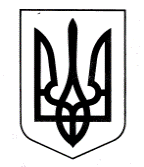 ЗАЗИМСЬКА СІЛЬСЬКА РАДА БРОВАРСЬКОГО РАЙОНУ  КИЇВСЬКОЇ ОБЛАСТІ РІШЕННЯЗвіт про роботу, виконану у 2021 році сільським головою, апаратом та виконавчими органами, комунальними закладами та депутатським корпусом Зазимської сільської ради Керуючись пунктом 9 частини першої статті 26 Закону України «Про місцеве самоврядування в Україні», заслухавши звіт сільського голови Крупенка Віталія Вікторовича про роботу, виконану у 2021 році сільським головою, апаратом та виконавчими органами, комунальними закладами та депутатським корпусом Зазимської сільської ради, враховуючи рекомендації постійної комісії з питань соціально-економічного розвитку, бюджету та фінансів, комунальної власності, реалізації державної регуляторної політики, інвестицій та зовнішньоекономічних зв'язків, Зазимська сільська радаВИРІШИЛА:1.	Звіт сільського голови Крупенка Віталія Вікторовича про роботу, виконану у 2021 році сільським головою, апаратом та виконавчими органами, комунальними закладами та депутатським корпусом Зазимської сільської ради прийняти до відома.Сільський голова	Віталій КРУПЕНКОc. Зазим'я24 грудня 2021 року№ 2577-25-VІIIДодаток № 1до рішення 25 сесії Зазимської сільської ради VIII скликання від 24.12.2021р. № 2577Зазимська сільська радаБроварського районуКиївської області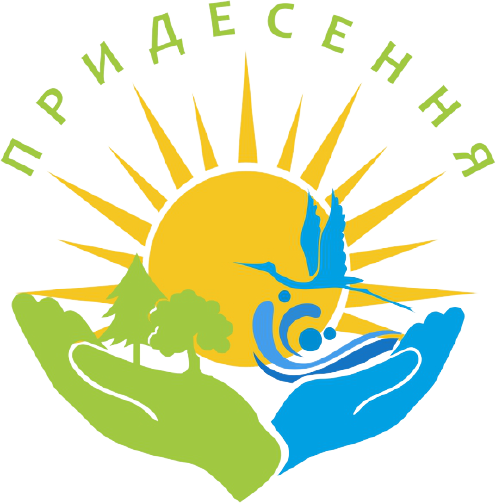 ЗВІТпро роботу, виконану у 2021 році сільським головою, апаратом та виконавчими органами, комунальними закладами та депутатським корпусом Зазимської сільської ради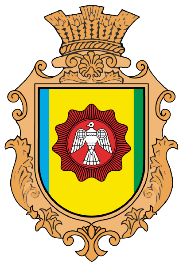 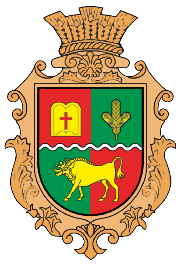 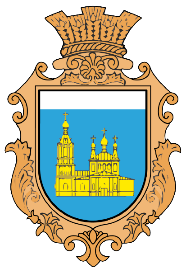 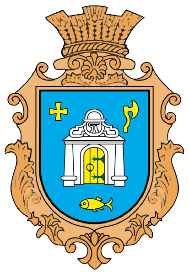 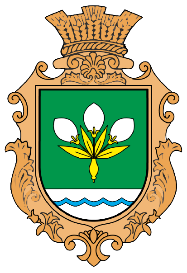 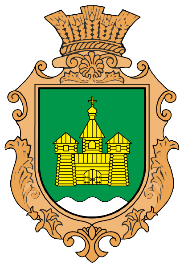 Зазим’я 2021ЗМІСТВСТУП …………………………………..…………………………………….…3I.СТРУКТУРНІ ПІДРОЗДІЛИ……………….……………………………….…61.1. Відділ з питань організації надання адміністративних послуг «Центр надання адміністративних послуг»……………………………………………..61.2. Відділ документообігу, звернень громадян, внутрішньої політикита зв’язків із ЗМІ……………………………………………………….……….…71.3. Відділ бухгалтерського обліку та звітності…………………………….….101.4. Відділ економіки, інвестицій, публічних закупівель та правового забезпечення………………………………………………………………...……141.5. Відділ капітального будівництва, житлово-комунального господарства, комунальної власності та розвитку інфраструктури………………………….171.6. Відділ земельних ресурсів та екології……………………………………..181.7. Відділ з питань надзвичайних ситуацій, цивільного захисту населення, мобілізаційної та правоохоронної діяльності……………………………..…..211.8. Відділ соціального захисту та охорони здоров’я населення………..……241.9. Відділ матеріально-технічного та господарського забезпечення…….….271.10. Управління фінансів…………………………………………………...…..271.11. Служба у справах дітей та сім’ї……………………………………...……331.12. Управління освіти, культури, молоді та спорту………………………….36II. КОМУНАЛЬНІ ПІДПРИЄМСТВА……………………………………..……572.1. Комунальне підприємство Добробут»……………………………..……….572.2. Комунальне підприємство «Рожнівське»…………………………………..592.3. Комунальне підприємство «Зазим’є-Будсервіс»……………………..……62III. СТАРОСТИНСЬКІ ОКРУГИ…………………………………………..……64IV. МІСЦЕВИЙ БЮДЖЕТ……………………………………………..………..664.1. Доходи місцевого бюджету…………………………………………………664.2. Видатки місцевого бюджету…………………………………………….….75V. БЛАГОДІЙНИЙ ФОНД……..………………………………..………………97ВступДатою створення Зазимської сільської територіальної громади (далі – Зазимська СТГ) у складі сіл Погреби, Зазим’я, Пухівка, Рожни, Літки, Літочки, Соболівка є 26 листопада 2020 року. Саме цього дня відбулася перша (установча) сесія Зазимської сільської ради 8 скликання, на якій було надано повноваження депутатам та сільському голові, обраним на місцевих виборах 25 жовтня 
2020 року.З урахуванням повторних виборів, які відбулися 24 січня 2021 року на виборчих округах №1 і №7, депутатський склад Зазимської сільської ради представлений 22 обранцями з 8 виборчих округів: Петрашин Руслан Юрійович, Бондаренко Олег Вікторович, Прокулевич Ігор Богданович, Делайчук Олег Володимирович, Максименко Сергій Дмитрович, Юхименко Юрій Вікторович, Силюков Данило Сергійович, Сахно Станіслав Михайлович, Биков Олександр Андрійович, Дасік Олег Васильович, Шульга Микола Васильович, Юрченко Ольга Борисівна, Устенко Володимир Маркович, Марченко Євгеній Костянтинович, Ячник Надія Дмитрівна, Гринько Євген Володимирович, Абдукаримов Микола Петрович, Дзюба Костянтин Степанович, Бойко Андрій Олександрович, Іваненко Павло Олександрович, Река Микола Федорович, Мехед Тетяна Іванівна.Утворено п’ять постійних комісій депутатів.За період листопад 2020 року – листопад 2021 року проведено 22 сесії Зазимської сільської ради, на яких прийнято 2353 рішення. Також три сесії проведено в грудні 2021 року.Сільським головою обрано Крупенка Віталія Вікторовича.Згідно з рішенням першої сесії Зазимської сільської ради, секретарем сільської ради обрано Бондаренка Олега Вікторовича, а керуючою справами (секретарем) виконавчого комітету Зазимської сільської ради – Лисянську Ольгу Віталіївну.Зазимська сільська рада складається з адміністративного центру в с. Зазим’я та п’яти старостинських округів, які очолюють старости:Бойко Віра Миколаївна – староста Погребського старостинського округу (с. Погреби);Писаренко Анастасія Григорівна – староста Пухівського старостинського округу (с. Пухівка);Кабиш Володимир Михайлович – староста Рожнівського старостинського округу (с. Рожни);Дацько-Різник Наталія Анатоліївна – староста Літківського старостинського округу (с. Літки);Гайдак Михайло Васильович – староста Літочківського старостинського округу (с. Літочки і с. Соболівка).Відповідно до ст.51 Закону України «Про місцеве самоврядування в Україні» Зазимською сільською радою утворено виконавчий комітет, до складу якого увійшли: Крупенко Віталій Вікторович (Зазимський сільський голова, голова виконавчого комітету), Лисянська Ольга Віталіївна (керуюча справами (секретар) виконавчого комітету), Бондаренко Олег Вікторович (секретар Зазимської сільської ради), Кулініч Інна Миколаївна (заступник начальника відділу з питань організації надання адміністративних послуг «Центр надання адміністративних послуг» Зазимської сільської ради), Пустовалов Іван Вікторович (директор Зазимського НВО), Спичак Марія Дмитрівна (директор КЗДО «Академія дитинства»), Баришполець Володимир Миколайович (контролер ТОВ «Плодовочторг»), Бойко Віра Миколаївна (староста), Тимощук Олег Георгійович	 (приватний підприємець), Ярошинський Петро Іванович (директор Погребського НВО), Петрусенко Анна Борисівна (спортивний інструктор), Дацько-Різник Наталія Анатоліївна (староста), Ільченко Борис Петрович (директор Літківського НВО ім. М.П. Стельмаха), Пархоменко Ярослав Миколайович	 (приватний підприємець), Кожушко Валентина Борисівна (директор КЗ «ЦКДС»), Грановський Юрій Олександрович (приватний підприємець), Гайдак Михайло Васильович (староста), Кириченко Валентина Миколаївна (завідувач військово-облікового бюро Зазимської сільської ради), Писаренко Анастасія Григорівна (староста), Гриценко Ірина Іванівна (директор Пухівського НВО), Михієнко Олена Миколаївна (сімейний лікар), Кондратенко Віталій Георгійович (спеціаліст Зазимської сільської ради), Самофалов Сергій Петрович (приватний підприємець), Кабиш Володимир Михайлович (староста), Царенко Максим Іванович (приватний підприємець), Васянович Сергій Миколайович (приватний підприємець), Андрієвська Леся Миколаївна (приватний підприємець).За листопад 2020 року – листопад 2021 року відбулося 14 засідань виконавчого комітету Зазимської сільської ради, на яких прийнято 894 рішення. Також одне засідання виконавчого комітету відбулося в грудні 2021 року.При виконкомі утворено та працюють комісії:-адміністративна;-у справах неповнолітніх;-з питань благоустрою території Зазимської СТГ;- з питань визначення стану зелених насаджень та їх відновної вартості на території Зазимської СТГ.Апарат Зазимської сільської ради складається з 12 структурних підрозділів, діяльність яких спрямована на забезпечення належних умов життєдіяльності громади та надання якісних адміністративних послуг населенню в межах, передбачених чинним законодавством України та місцевими положеннями і регламентами.Окремим структурними об’єктами, які функціонують на території Зазимської сільської ради, є комунальні підприємства: «Добробут», «Рожнівське» та «Зазим’є-Будсервіс».За показниками 11 місяців 2021 року відсоток перевиконання місцевого бюджету Зазимської сільської ради є найбільшим серед громад Броварського району. Це результат діяльності підприємств і підприємців та створення сприятливих умов для ведення і розвитку бізнесу в громаді.Підтримка з боку народних депутатів та взаємодія з державними органами влади сприяють залученню додаткових коштів для реалізації великих соціально-економічних проектів в Придесенні. Зокрема, в рамках «Великого будівництва» в 2021 році повністю відремонтовано дорогу «Зазимські Сади – Київська Птахофабрика» та частину траси «Київ-Кіпті» в межах сіл Погреби, Зазим’я та частково Пухівка.Структурні підрозділи1.1.Відділ з питань організації надання адміністративних послуг «Центр надання адміністративних послуг»Відділ складається з 6 штатних одиниць.Начальник відділу – Підіпригора Тетяна Василівна.Основними задачами Відділу є надання адміністративних послуг з реєстрації актів цивільного стану громадян, реєстрація прав власності, видача витягів з Державного земельного кадастру та інше.За період 01.12.2020 – 01.12.2021 рр. було здійснено надання наступних послуг.Реєстрація місця проживання:-зареєстровано – 666 осіб;-знято – 236 осіб.Проведено реєстрацію 177 актів цивільного стану: -народження – 24;-шлюб – 19;-смерть – 134.Надано 581 витяг з Державного земельного кадастру.Зареєстровано 3193 права власності.Надано 2606 довідок різного характеру.Згідно з рішенням 12 позачергової сесії Зазимської сільської ради №1262 від 28.05.2021 року, розміщення зовнішньої реклами на території Зазимської сільської територіальної громади регламентується затвердженими Правилами. Відповідно до Правил, зовнішня реклама розміщується на підставі виданого дозволу Зазимської сільської ради. За період дії Правил розміщення зовнішньої реклами відділом було:опрацьовано близько 25 заяв на розміщення об’єктів зовнішньої реклами;підготовлено 20 рішень стосовно розміщення реклами;направлено близько 30 листів до Служби автомобільних доріг та Національної поліції України стосовно погодження місць розташування об’єктів зовнішньої реклами;укладено 9 договорів (в т.ч. внесено зміни до Договорів додатковими угодами).Також відділ підготував:280 рішень виконкому по присвоєнню адрес;70 рішень сесій і відредагував для розміщення на сайті 2300 рішень сесій.1.2. Відділ документообігу, звернень громадян, внутрішньої політики та зв’язків із ЗМІ.Відділ документообігу, звернень громадян, внутрішньої політики та зв’язків із засобами масової інформації є структурним підрозділом Зазимської сільської ради і налічує 9 осіб.Начальник відділу – Гордієнко-Шаповал Аліна Михайлівна.У своїй діяльності спеціалісти відділу керуються Конституцією України, Законами України, Указами та розпорядженнями Президента України, постановами  Верховної Ради України, постановами та розпорядженнями Кабінету Міністрів України, розпорядженнями голови обласної державної адміністрації, розпорядженнями голови обласної ради, рішеннями виконкому та сесій сільської ради, розпорядженнями сільського голови.Відділ документообігу, звернень громадян, внутрішньої політики та зв’язків із засобами масової інформації Зазимської сільської ради в межах своїх повноважень виконує завдання:забезпечення діловодства сільської ради;оперативно-технічний контроль за строками проходження і виконання документів;отримання та відправка поштової кореспонденції в паперовому та електронному виглядах;реєстрація вхідної, вихідної документації, звернень громадян, телефонограм, інформаційних запитів, розпоряджень сільського голови;доведення до виконавців листів та інших документів;здійснення контролю за якістю та правильністю підготовки і оформлення вихідних документів;надання методичної допомоги працівникам сільської ради у редагуванні та підготовці  вихідних листів;надання інформації та відповідей на вхідну кореспонденцію, серед якої документи, що потребують постійного щоквартального, щомісячного, щотижневого та щоденного інформування;підготовка та здача звітів;ведення погосподарського обліку, прийом договорів купівлі-продажу, дарування, свідоцтв на спадщину.Спеціалістами відділу постійно здійснюється робота щодо впорядкування документів згідно номенклатури справ, інструкції з діловодства.Кожного дня спеціалісти відділу консультують громадян з різних питань.Щодня формується вихідна та вхідна кореспонденція на підпис сільському голові. Також відділ документообігу виконує інші доручення керівного складу сільської ради.Проведений аналіз кількості вхідної, вихідної кореспонденції та створених документів свідчить, що за період з 01.12.2020 року по 01.12.2021 року документообіг в цілому склав 10 004 документи. З них:зареєстровано, передано за призначенням та забезпечено контроль за дотриманням встановлених термінів розгляду 5395 документів вхідної кореспонденції;зареєстровано та відправлено 1505 документів вихідної кореспонденції;зареєстровано та забезпечено облік та контроль за дотриманням встановлених термінів розгляду 1268  звернень громадян;1441 звернення громадян з земельних питань;зареєстровано та відправлено 292  запити на публічну інформацію;зареєстровано та забезпечено контроль за дотриманням встановлених термінів розгляду 103 телефонограм;зареєстровано 501 договір купівлі-продажу та дарування, свідоцтв про право власності.Спеціалістом відділу з питань внутрішньої політики та зв’язків із засобами масової інформації проводиться ведення офіційного сайту Зазимської сільської територіальної громади, систематичне його оновлення та вчасне оприлюднення публічної інформації, підготовки до друку газети «Вісник Придесення». Окрім цих засобів інформації, інформування населення відбувається через фейсбук-групу «Вісник Придесення», Інстаграм-сторінку «Вісник Придесення» та Телеграм-канал «Вісник Придесення».1.2.1. Сайт Зазимської сільської територіальної громадиСайт «Перлина Придесення» Зазимської сільської територіальної громади (zotg.gov.ua) є офіційним інтернет-ресурсом Зазимської сільської ради та громади. Архітектура сайту та підхід до оновлення інформації на ньому розроблені на основі принципу максимальної прозорості, інформативності та зручності.Він складається з 6 основних вкладок.«Головна». Тут можна ознайомитися з останніми новинами громади. За допомогою фільтрів є можливість вибрати новини за категоріями.Також на «Головній» знаходиться швидке посилання на сесії Зазимської сільської ради, де публікуються проекти рішень майбутніх сесій, а також інформація по сесіях, які відбулися: порядок денний, протоколи поіменного голосування, відео засідання, файли рішень.В «Анонсах подій» можна дізнаватися про заходи, які плануються на території громади (засідання сесій, громадські обговорення та слухання, культурні та спортивні події).У верхній частині сторінки розташовано посилання на фейсбук-групу «Вісник Придесення» та архів випусків газети «Вісник Придесення». Згодом має запрацювати посилання на ютуб-канал, де публікуватимуться відео про життя громади.Вкладка «Придесення» містить коротку інформацію про громаду та кожне село.З вкладки «Самоврядування» можна дізнатися інформацію про депутатський склад Зазимської сільської ради, склад виконавчого комітету, структуру апарату органу самоврядування та ознайомитися з переліком адміністративних послуг, які надаються в кожному селі.Вкладка «Документи» містить документи регуляторної діяльності, містобудівну документацію, інформацію про місцеві податки, бюджет та програми, а також матеріали сесій 8 скликання та архів сесій 7 скликання по кожній окремій сільській раді.У вкладці «Життя громади» дається опис основних сфер життя Придесення (освіта, культура, охорона здоров’я, правоохоронна діяльність, спорт).Вкладка «Для громадян» покликана покращити спілкування органів самоврядування та жителів Придесення, надати відповіді на найпоширеніші запитання та врахувати думку громадян в процесі прийняття рішень. Ця вкладка містить посилання на інструмент «Електронні петиції», якими активно користуються жителі громади. Також з 01.01.2022 року почне діяти інструмент «Громадський бюджет», за допомогою якого жителі громади зможуть подавати проекти та реалізовувати їх за підтримки органів місцевого самоврядування.За допомогою кнопки налаштування в правому нижньому кутку користувач сайту може змінити розмір шрифту та зробити зображення чорно-білим, що покращує сприйняття інформації людьми з вадами зору.За допомогою «Сервіс УТОГ», який використовується на основі пропозиції Всеукраїнської громадської організації інвалідів "Українське товариство глухих", відвідувачі адміністративних приміщень Зазимської сільської ради можуть спілкуватися зі спеціалістами попри можливі наявні вади слуху.1.3. Відділ бухгалтерського обліку та звітностіВідділ бухгалтерського обліку та звітності виконує свої посадові обов’язки згідно із Законом України «Про бухгалтерський облік та фінансову звітність в Україні», керується нормативно-правовими і законодавчими актами України, які стосуються питань організації і ведення бухгалтерського обліку і складання звітності, обліковою політикою, затвердженою розпорядженням сільського голови.Начальник відділу – Машевська Галина Володимирівна.Головною метою ведення бухгалтерського обліку є надання достовірної інформації, яка необхідна для управління діяльністю сільської ради та забезпечення контролю за виконанням кошторисів доходів та видатків. За даними бухгалтерського обліку складаються бюджетна, фінансова, податкова, статистична та інші звітності.Порядок ведення бухгалтерського обліку регулює Державне казначейство України, яке розробляє план рахунків згідно стандартів ведення обліку та порядок його застосування.Станом на 01 грудня 2021 року в ГУДКСУ в Київській області відкрито  93 (дев’яносто три) реєстраційних рахунки та транзитний рахунок в АТ КБ «ПРИВАТБАНК» для зарахування заробітної плати на карткові рахунки працівників сільської ради. Ведеться контроль за відображенням на рахунках усіх операцій.Відділом бухгалтерського обліку та звітності з 01.01.2021 року по 01.12.2021 року забезпечено виконання плану роботи за даний період, а саме:щоденна реєстрація і подання у Держказначейство платіжних доручень, юридичних та фінансових зобов’язань для розрахунків з різними дебіторами та кредиторами;щоденний синтетичний та аналітичний облік доходів та видатків, обробка первинних документів по різних джерелах фінансування;щомісячна та щоквартальна подача звітів та інформації по розрахунках;звіти Управлінню фінансів Зазимської сільської ради, Державній службі статистики, Пенсійному фонду, Фонду соціального страхування з тимчасової втрати працездатності, Фонду соціального захисту інвалідів, ОДПІ, Державній казначейській службі Київської  області та ін.Протягом вказаного періоду вчасно проводилось нарахування заробітної плати, відпускних, лікарняних працівникам сільської ради та сектору сільської пожежної команди;вчасно перераховувалась заробітна плата за першу та другу половину місяця працівникам сільської ради та сектору сільської пожежної команди на відповідні карткові рахунки;систематично видавались різні довідки працівникам сільської ради за місцем вимоги;проводилось забезпечення водіїв сільської пожежної команди талонами на паливно-мастильні матеріали;щомісячно проводились розрахунки з орендарями;щомісячно проводилось зведення даних бухгалтерського обліку;згідно з вимогами Закону України «Про відкритість використання публічних коштів» здійснювалася підготовка та оприлюднення інформації на Єдиному веб-порталі (портал E-Data) про використані бюджетні кошти.Протягом 11 місяців 2021 року проведено по бухгалтерському обліку та  поставлено на баланс сільської ради основні та оборотні засоби п’яти сіл, які приєднались до Зазимської сільської ради у 2021 році (згідно з передавальними актами).За звітний період відділом підготовлено 17 розпоряджень.На підставі розпоряджень сільського голови розроблялись паспорти бюджетних програм на 2021 рік.За відповідний період, згідно прийнятих програм, профінансовано та проведено оплату з місцевого бюджету на загальну суму 46 941 476,32 грн.,  а саме:-Програма «Фінансова підтримка Броварському районному центру первинної медико-санітарної допомоги та невідкладної екстреної медичної допомоги на 2021 рік» – 2 054 348,13 грн.-Програма «Фінансова підтримка комунального закладу «Броварська багатопрофільна клінічна лікарня на 2021 рік» – 383 601,00 грн.-Програма забезпечення безкоштовним інсуліном інсулінозалежних громадян Зазимської сільської територіальної громади на 2021 рік – 
317 401,56 грн.-Програма відшкодування витрат з відпуском лікарських засобів окремим громадянам при амбулаторному лікуванні на 2021-2022 роки – 
90 000,00 грн.-Програма підтримки та розвитку Броварської міськрайонної організації Товариства Червоного Хреста України на 2021-2026 роки – 87 500,00 грн.-Програма «Турбота» Зазимської сільської територіальної громади на 2021рік – 1 942 782,44 грн., в тому числі:новорічні подарунки для дошкільнят та дітей молодших класів - 
44 220,00 грн.;соціальні послуги по догляду та обслуговуванню хворої жительки с. Зазим’я – 70 000,00 грн. (після переведення її з с. Гоголів в с. Зазим’я);продуктові набори пільговим категоріям населення, включаючи вдів постраждалих ліквідаторів аварії на ЧАЕС – 112 417,60 грн.;стоматологічні послуги пільговим категоріям населення – 
25 594,00 грн.;компенсація фізичним особам, які надають соціальні послуги на непрофесійній основі – 27 324,83 грн.;ліки пільговим категоріям населення – 258 955,01 грн.;нецільова матеріальна допомога жителям громади – 1 404 271,00 грн.-Цільова програма оздоровлення та відпочинку дітей Зазимської сільської територіальної громади на 2021 рік – 400 000,00 грн.-Програма відзначення та вшанування трудових колективів, які досягли високого професіоналізму і визначних успіхів у виробничій, державній, творчій та інших сферах життєдіяльності на 2021 рік – 79 200,00 грн.-Програма розвитку та спорту на території Зазимської сільської територіальної громади на 2021 рік – 253 841,00 грн.-Програма розвитку культури на території Зазимської сільської територіальної громади на 2021 рік – 592 092,83 грн.-Програма соціально-економічного, культурного, духовного розвитку Зазимської сільської територіальної громади на 2021 рік – 17 038 893,72 грн.;-Програма благоустрою Зазимської сільської територіальної громади на 2021 рік – 11 910 732,41 грн.;-Програма фінансової підтримки комунальних підприємств Зазимської сільської територіальної громади на 2021 рік – 3 971 409,69 грн.-Програма «Землеустрій містобудування Зазимської сільської територіальної громади на 2021 рік» – 684 276,45 грн.-Програма «Захист населення і території від надзвичайних ситуацій техногенного та природного характеру, забезпечення пожежної безпеки Зазимської сільської територіальної громади на 2021-2025 роки» – 
4 534 445,45 грн.-Проведено видатки грошової компенсації для отримання житла сім’ям ветеранів АТО (учасників бойових дій) – 2 600 951,64 грн.-Виплата лікарняних за рахунок фонду соціального страхування – 
219 812,37 грн.-Фінансування на утримання апарату та виконавчого комітету (зарплата,  комунальні послуги та інші поточні видатки) – 21 100 560,62 грн.-Проведено видатки за рахунок спеціального фонду (платні послуги) – 
311 847,24 грн.-Проведено видатки за рахунок спеціального фонд  (благодійні внески) - 196 944,00 грн. Успішно здані: місячні та квартальні звіти та консолідовані квартальні звіти  за 2021 рік.1.4. Відділ економіки, інвестицій, публічних закупівель та правового забезпеченняДіяльність відділу ведеться у відповідності з планами роботи Зазимської сільської ради та виконавчого комітету, згідно з вимогами чинного законодавства України, як структурний підрозділ бюджетної установи в частині використання бюджетних коштів.Начальник відділу – Ярошинський Іван Миколайович.Відділ забезпечує планування та здійснення процедур закупівель відповідно до пропозицій відповідних структурних підрозділів та затвердженого кошторису.У відповідності до Закону України «Про публічні закупівлі» та інших нормативно-правових актів з питань закупівель, публічно оприлюднює через авторизований майданчик на веб-порталі Уповноваженого органу інформацію щодо проведених закупівель товарів, робіт і послуг, що здійснюються Зазимською сільською радою за бюджетні кошти.Видатки місцевого та державного бюджету на проведення закупівель товарів, робіт та послуг для забезпечення потреб Зазимської територіальної громади за період грудень 2020 року - листопад 2021 року  склали понад 
65 млн. грн.З грудня 2020 року до грудня 2021 року відділом для забезпечення потреб громади укладено понад 500 договорів на закупівлю товарів, робіт і послуг.Проведено:16 відкритих торгів на загальну суму 34 380 000,00 грн.;7 переговорних процедур на загальну суму 3 920 000,00 грн.;40 спрощених закупівель на загальну суму 15 500 000,00 грн.;укладено 430 прямих договорів на загальну суму 11 300 000,00 грн.Завдяки проведенню конкурентних процедур закупівель та аукціонів в системі «Prozorro» економія коштів місцевого бюджету за рік склала понад 2 000 000,00 гривень.Найбільшу питому вагу за економічною структурою складають наступні закупівлі:будівництво парків, кладовищ, благоустрій та озеленення територій громади – 22 %;ремонт та будівництво доріг громади – 17 %;придбання техніки, механізмів, обладнання та матеріалів для забезпечення потреб громади та виконання покладених функцій – 16 %;будівництво та ремонт спортивних та дитячих майданчиків – 10 %;придбання енергоносіїв – 9 %;нове будівництво та реконструкція електромереж – 8 %;капітальні та поточні ремонти адміністративних будівель  – 7 %;обслуговування дорожньої інфраструктури (вуличне освітлення, дорожня розмітка, світлофори, камери відеонагляду) – 3 %;вивіз побутового сміття – 1 %;програма «Питна вода» – 1 %;оздоровлення дітей – 1 %;інше (юридичні послуги, розробка проектів будівництва, оцінка, землеустрій, нагляд за будівельними роботами, страхування, консультаційні та інші послуги) – 5 %.Правове забезпечення:юристом Зазимської сільської ради Броварського району Київської області за період з 01.01.2021 р. по 02.12.2021 р. в загальній кількості було розглянуто 492 звернення,  проаналізовано 20 проектів рішень Зазимської сільської ради, здійснено участь в 11 засіданнях комісії з питань захисту прав дитини;проведено повний юридичний супровід в процесі реорганізації та об’єднання сіл Придесення в Зазимську сільську територіальну громаду;здійснено правовий аналіз більшості проектів розпоряджень сільського голови, рішень виконавчого комітету, рішень Зазимської сільської ради;проаналізовано та надано консультації по застосуванню законодавства про працю;проаналізовано оновлений колективний договір, положення про відділи та посадові інструкції працівників апарату Зазимської сільської ради;організовано та налагоджено ділове листування з органами державної та виконавчої влади, органами місцевого самоврядування, підприємствами, установами та організаціями;підготовлено пакети документів (доказів) для 18 судових справ для представлення інтересів Зазимської сільської ради в судах різних інстанцій;проводиться співпраця з правоохоронними органами, органами прокуратури, виконавчою службою та іншими державними органами у рамках законних інтересів Зазимської сільської ради.Оренда комунального майна:відділом за період з грудня 2020 року по грудень 2021 року проведено аналіз переліку об’єктів комунальної власності, що здаються в оренду, укладено понад 40 додаткових угод з потенційними орендарями;для визначення справедливої вартості здійснено переоцінку орендованих приміщень та перерахунок балансової вартості 
12 орендованих об’єктів;проводиться робота щодо приведення у відповідність з чинним законодавством діючих договорів оренди комунального майна;у звітному періоді проведено підготовку матеріалів та проектів рішень до засідань виконавчого комітету та сесій Зазимської сільської ради з питань оренди нежитлових приміщень комунальної власності громади;складено реєстри І та ІІ типів орендованих та вільних приміщень, які підлягають передачі в оренду;за результатами електронних аукціонів в Єдиній торговій системі передано в оренду 6 об’єктів комунальної власності Зазимської сільської ради виключно на конкурсних засадах, у відповідності з «Порядком передачі в оренду державного та комунального майна» та Законом України «Про оренду державного та комунального майна»;продовжується ведення роботи з організації передачі в оренду всіх вільних та незадіяних приміщень потенційним орендарям.1.5. Відділ капітального будівництва, житлово-комунального господарства, комунальної власності та розвитку інфраструктуриЗа штатним розписом відділ складається з начальника відділу та спеціаліста. З серпня 2021 року зайнятою є лише посада спеціаліста з благоустрою Зазимської СТГ.Основними завданням спеціаліста є:контроль за станом благоустрою Зазимської сільської ради;контроль за дотриманням правил благоустрою території  Зазимської сільської ради,  забезпечення чистоти та порядку;сприяння розвитку та поліпшенню стану благоустрою;співпраця з офіцерами громади щодо притягнення винних до відповідальності за порушення законодавства у сфері благоустрою;профілактика запобігання правопорушень в сфері благоустрою.За період серпень-листопад 2021 року спеціалістом здійснено виїзди по зверненнях громадян. При розгляді звернень громадян та виявленні порушень у сфері благоустрою з порушниками проведено роз’яснювальну роботу та попереджено, що при повторному порушенні їх буде притягнуто до адміністративної відповідальності. Постійно проводиться  роз’яснювальна робота з населенням громади щодо поводження з побутовими відходами та утримання в належному стані територій, прилеглих до приватних земельних ділянок.Проводиться робота по виявленню та ліквідації стихійних сміттєзвалищ на території громади спільно зі старостами сіл та комунальними підприємствами.На 2022 рік заплановано:розробка та затвердження правил благоустрою Зазимської сільської ради;розробка та затвердження програми та заходів з благоустрою громади;визначення на конкурсних засадах підприємств, установ та організацій (балансоутримувачів), відповідальних за утримання об’єктів благоустрою;розробка та затвердження місць стоянок  транспортних засобів та майданчиків для паркування на об’єктах благоустрою;розробка пам’ятки «Благоустрій Придесення»;проведення заходів з благоустрою, роботи щодо належного утримання та раціонального використання територій, санітарне очищення територій та інше;залучення жителів громади до здійснення заходів з благоустрою населених пунктів, озеленення та утримання в належному стані садиб, дворів, парків, площ, вулиць, кладовищ, дитячих і спортивних майданчиків.1.6. Відділ земельних ресурсів та екологіїВідділ земельних ресурсів та екології Зазимської сільської ради виконує завдання щодо реалізації повноважень у сфері земельних відносин Зазимської об’єднаної територіальної громади, визначених Земельним кодексом України, Законом України «Про місцеве самоврядування в Україні» та іншими нормативно- правовими актами. За  звітний період відділом прийнято від фізичних осіб  клопотань - 1441.Підготовлено відповіді на  звернення громадян  без сесійного розгляду - 308. Підготовлено  рішень у кількості 1848 з них:про затвердження землевпорядної документації - 749;про надання дозволів на розроблення землевпорядної документації - 420;про відмову в наданні дозволу на розроблення землевпорядної документації - 655;про внесення змін до договору оренди земельної ділянки - 24. До кожного рішення про надання дозволу на розроблення землевпорядної документації відділом підготовлено відповідний пакет документів, а саме: викопіювання з Генерального плану, викопіювання з проекту формування та довідки про відсутність/наявність комунікації загального сільського призначення. Також за усним зверненнями громадян відділом надавались викопіювання з Генерального плану та проекту формування, довідки про відсутність/наявність комунікації загального сільського призначення для розроблення проектів землеустрою щодо зміни цільового призначення земельних ділянок, викопіювання з Генерального плану для отримання дозволу на будівництво, підключення до електромережі.З метою наповнення місцевого бюджету протягом року проводилась робота по впорядкуванню та внесенню змін до діючих договорів оренди земельних ділянок, в зв’язку зі зміною нормативної грошової оцінки населених пунктів с. Зазим’я та с. Погреби. В нотаріальному порядку внесено зміни до 21 договору оренди землі. Укладено 11 нових договорів оренди з юридичними та фізичними особами, з яких 2 договори оренди укладені за результатами продажу права оренди на земельних торгах. Продано 8 земельних ділянок, із них: 4 за результатами аукціону; 4 земельні ділянки викупили власники майна, розташованого на земельних ділянках.Загальна площа земельних ділянок: 1,7961+0,6093= 2,4054 гаЗагальний дохід від продажу: 2 512 787,48+1 094 426,00= 3 607 213,48 грн.Рішенням сесії Зазимської сільської ради затверджені технічні документації по визначенню нормативної грошової оцінки земель с. Літки, с. Соболівка, с. Рожни.   Проводяться роботи по внесенню змін до Генеральних планів сіл Зазим’я та Рожни.Розроблені та затверджені рішенням сесії Зазимської сільської ради детальні плани території:-детальний план території земельних ділянок загальною площею 0,3042 га для розміщення та експлуатації основних, підсобних і допоміжних будівель та споруд підприємств переробної, машинобудівної та іншої промисловості (будівництва складу харчової суміші рослинного походження) в с. Пухівка;-детальний план території загальною площею 175 га для житлової та громадської забудови в с. Погреби;-детальний план території земельної ділянки площею 0,9914 га з метою будівництва та експлуатації складського комплексу по вул. Лісова 4А в с. Погреби.1.7. Відділ з питань надзвичайних ситуацій, цивільного захисту населення, мобілізаційної та правоохоронної діяльностіВ 2020 році створено та укомплектовано відділ з надзвичайних ситуацій, цивільного захисту населення, мобілізаційної та правоохоронної діяльності у складі 27 осіб, в т.ч.:- начальник відділу – 1;- спеціаліст відділу – 1;- начальник військово-облікового столу – 3;- начальник сектору – 2;- водій сільської пожежної команди – 20.Начальник відділу – Ткачук Андрій Леонідович.В 2021 руці проведено навчання керівного складу апарату Зазимської сільської ради щодо цивільного захисту населення, про що отримані посвідчення.Також за вказаний період повністю відновлено весь рухомий склад спеціальних та пристосованих авто сільських пожежних команд у складі відділу.На даний час на бойовому чергуванні знаходиться 7 авто: Погреби -2; Зазим'я – 1; Пухівка – 1; Рожни – 2; Літки – 1.За 2021 рік силами СПК ліквідовано та локалізовано 310 загорань та пожеж:  Погреби -86; Зазим'я – 55; Пухівка – 69; Рожни – 55; Літки – 38.Постійно модернізуються та доповнюються спорядження СПК.Військовий облік громадянОдин з напрямів роботи відділу є військовий облік громадян, які проживають на території громади. Відповідно до цього, працюють три військово-облікових бюро.1.Бюро, територією відповідальності якого є села Погреби та Зазим’я.На військовому обліку всього перебуває -  1185 чоловік, з них офіцерів – 87,  сержантського та рядового складу - 986 чоловік, призовного віку - 113 чоловік, юнаків 2005 року, що досягли віку отримання приписного свідоцтва – 25.Протягом звітного періоду проводилось своєчасне взяття на військовий та зняття з військового обліку. Всього взято на облік 29 військовозобов'язаних, знято - 6.Вчасно направлялись до військкомату донесення про прийнятих та знятих з військового обліку, про зміни сімейного стану, роботи, в освіті.Проведено звірку карток первинного обліку з погосподарськими книгами, виявлено військовозобов’язаних, які постійно або тимчасово проживають на території населених пунктів сільської ради і не перебувають на військовому обліку, і призовників, які не пройшли прописку.Проведено звірку стану військового обліку на всіх підприємствах, що розташовані на території даних сіл.Проведена диспансеризація, підготовлені списки на 25 юнаків та подані в підлітковий кабінет РТЦК та СП.Проведено бесіду з кожним із  батьків юнаків 2005 року народження  з метою своєчасного подання в призовну комісію необхідних документів.  Проведено весняний та осінній призов.На території сіл Зазим'я та Погреби проживає 60 учасників бойових дій (АТО) та 18 воїнів-інтернаціоналістів.Складено план роботи та перспективний план роботи військово-облікового бюро с.Зазим'я та с.Погреби Зазимської сільської ради на 2022 рік.2.Бюро, територією відповідальності якого є села Пухівка та Рожни.На вищезазначеній території сіл на військовому обліку всього перебуває -  830  чоловік, з них офіцерів – 69,  сержантського та  рядового складу – 675 чоловік, призовного віку - 75 чоловік, юнаків 2005 року, що досягли віку отримання приписного свідоцтва – 11.Протягом звітного періоду проводилось своєчасне взяття на військовий та зняття з військового обліку. Всього взято на облік 33 військовозобов'язаних, знято - 13.Вчасно направлялись до військкомату донесення про прийнятих та знятих з військового обліку, про зміни сімейного стану, роботи, в освіті.Проведено звірку карток первинного обліку з погосподарськими книгами, виявлено військовозобов’язані, які постійно або тимчасово проживають на території населених пунктів сільської ради і не перебувають на військовому обліку, і призовників, які не пройшли прописку.Проведено звірку стану військового обліку на всіх підприємствах, що розташовані на території даних сіл.Проведена диспансеризація, підготовлені списки на 11 юнаків та подані в підлітковий кабінет РТЦК та СП.Проведено бесіду з кожним із  батьків юнаків 2005 року народження  з метою своєчасного подання в призовну комісію необхідних документів.  Проведено весняний та осінній призов.На території сіл Пухівка та Рожни проживає 43 учасники бойових дій (АТО) та 11 воїнів-інтернаціоналістів.Складено план роботи та перспективний план роботи військово-облікового бюро с.Пухівка та с.Рожни Зазимської сільської ради на 2022 рік.3.Бюро, територією відповідальності якого є села Літки, Літочки, Соболівка.Відповідно до Законів України «Про оборону України», та «Про загальновійськовий обов’язок і військову службу» в селах Літки, Літочки та Соболівка проводиться весняний та осінній призов юнаків, що придатні за станом здоров’я і віком та яким до відправки у Збройні Сили України виповнилося 18 років.Протягом 2021 року підлягало призову 42 юнаки. На вищезазначеній території сіл на військовому обліку  перебуває   641 чол., в т.ч.: рядові, сержанти, прапорщики – 510 чол., офіцери – 27чол., призовники і допризовники – 104 чол. Протягом звітного періоду  проводилось своєчасне взяття на військовий облік та зняття з військового обліку. Всього взято на облік – 2 чол., знято – 2 чол.Проведена диспансеризація, підготовлені списки на 5 юнаків та подані до Броварського РТЦК ТА СП. Проведена бесіда з батьками юнаків 2005 р.н. з метою своєчасного подання необхідних документів  в призовну комісію.На території сіл проживає 29 учасників АТО та 7 воїнів інтернаціоналістів.Складено план роботи та перспективний план роботи військово - облікового бюро с. Літки, Літочки та Соболівка на 2022 рік. На території Зазимської СТГ постійно здійснюються заходи щодо військово-патріотичного виховання населення. Проводяться зустрічі ветеранів зі шкільною молоддю та уроки на патріотичні теми. У сільських бібліотеках зроблена відбірка літератури на військову тематику. Делеговані повноваження  щодо оборонної та мобілізаційної роботи військово-обліковими бюро на території Зазимської СТГ  виконуються в повному обсязі.1.8.Відділ соціального захисту та охорони здоров’я населенняВідділ складається з 9 працівників.Начальник відділу – Лазарєва Нінель Павлівна.1.8.1.Соціальний захистЗазимською сільською радою та її виконавчим комітетом вживаються заходи щодо забезпечення соціального захисту малозабезпечених та соціально незахищених громадян в умовах дії карантину.З початку року відділом прийнято від громадян нашої територіальної громади 860 заяв з відповідними документами про призначення різних видів соціальної допомоги, пільг та житлових субсидій. Всі звернення та повідомлення, які надходять до структурного підрозділу, розглядаються в межах наданих повноважень, відповідно до вимог діючого законодавства.З 01.03.2021 року відділом забезпечується реєстрація та формування електронних справ отримувачів допомоги з використанням програмного комплексу «Соціальна громада» та надсилання електронних справ відповідному структурному підрозділу з питань соціального захисту населення райдержадміністрації засобами електронного зв’язку через інформаційні системи Мінсоцполітики. В рамках проекту «Надання соціальних послуг в громаді» відділ соціального захисту та охорони здоров’я населення отримав офісну техніку та меблі для  надання соціальних послуг мешканцям Зазимської сільської ради.На території Зазимської сільської ради працює 7 соціальних працівників: с. Погреби – 1, с. Зазим'я – 1, с. Пухівка – 1, с. Рожни - 1, с. Літки - 2, с. Літочки – 1, які обслуговують 55 людей похилого віку. Згідно з Державним стандартом догляду вдома, соціальні послуги надавалися безоплатно, відповідно до затверджених графіків роботи та індивідуальних планів надання соціальної послуги з догляду вдома. Одне з основних завдань  соціального обслуговування вдома – підвищення якості та доступності послуг.Ведеться контроль по забезпеченню якісного та своєчасного обслуговування  громадян, що знаходяться на обліку соціального обслуговування вдома. В середньому навантаження на одного соціального працівника становить 8 осіб. За звітний період за рахунок шефських підприємств, а також за рахунок коштів місцевого бюджету надана адресна натуральна  допомога 390 громадянам на суму 52 367,60 грн.Відповідно до постанови КМУ від 23.09.2020 р. №859 «Деякі питання призначення і виплати компенсації фізичним особам, які надають соціальні послуги з догляду на непрофесійній основі» відділом перераховано кошти для виплати за січень-жовтень 2021 року  11 особам у сумі 25 164,80 грн.Після проведення звірки інформації з отриманих від організацій списків та реєстрів з інформацією з Єдиного державного автоматизованого реєстру осіб, які мають право на пільги (Управління  соціального захисту населення  Броварської РДА) для перевірки пільгового статусу осіб та проведення  коректного відшкодування, перераховані кошти ПАТ «Укртелеком» - 32 243,70 грн.Відповідно до програми «Підтримки та розвитку Броварської міськрайонної організації Товариство Червоного Хреста України на 
2021-2026 роки» витрачено коштів в сумі 67 500,00 грн.Відповідно до програми «ТУРБОТА»  на соціальний захист та соціальне забезпечення у 2021 році передбачено 1 761 183,00 грн., з яких в січні-листопаді 2021 року виплачено населенню територіальної громади матеріальної допомоги хворим в сумі 1 251 000,00 грн.  За 9 місяців поточного року надано допомогу 169 жителям громади, а саме:-с. Погреби- 37 жителям в сумі 286 000,00грн.;-с. Зазим'я- 52 жителям в сумі 302 000,00грн.;-с. Пухівка- 33 жителям в сумі 201 000,00грн.;-с. Рожни- 15 жителям в сумі 125 000,00грн.;-с. Літки- 24 жителям в сумі 193 000,00грн.;-с. Літочки- 8 жителям в сумі 44 000,00грн.Також здійснено такі виплати:-з нагоди 35-ї річниці Чорнобильської катастрофи одноразову соціальну виплату отримали 115 чоловік (100 учасників ліквідації наслідків аварії на ЧАЕС та 15 вдів учасників ліквідації наслідків аварії на ЧАЕС) на суму 62100,00  грн.;-відшкодування вартості проїзду для чорнобильців 4305,00 грн.;-відшкодування вартості пільгових ліків 268544,51 грн.;-відшкодування стоматологічних послуг 23071,00 грн.;-відшкодування послуг з догляду та обслуговування жительки Зазимської СТГ 70000,00 грн. (після переведення її з с.Гоголів в с.Зазим’я).Відповідно до чинного законодавства України, проводиться оздоровлення ветеранів війни, учасників АТО (ООС) шляхом забезпечення їх санаторно-курортними послугами в санаторно-курортних закладах.Спеціалістами проведено консультування 850 мешканців територіальної громади з питань застосування законодавства щодо соціальної підтримки населення, надання соціальних послуг, захисту соціальних прав, інших питань віднесених до компетенції відділу.Також спеціалістами відділу ведеться поточна робота - складання звітності, оформлення запитів  до установ та організацій з  питань, що належать до компетенції відділу.З метою інформування громадськості про діяльність структурного підрозділу систематично розміщуються та поширюються дописи в соціальних мережах,  на офіційному сайті Зазимської сільської ради. 1.8.2.Охорона здоров’яНа території громади функціонує 5 амбулаторій загальної практики сімейної медицини та 1 фельдшерсько-акушерський пункт.Відповідно до Програми «Фінансова підтримка для покращення надання вторинної медичної допомоги населенню  Зазимської сільської  територіальної громади та відновлення матеріально-технічної бази комунального некомерційного підприємства «Броварська багатопрофільна клінічна лікарня» Броварської районної ради Київської області та Броварської міської ради Київської області на 2021рік», видатки становлять 383 601,00 грн.	Відповідно до Програми  «Відшкодування в Зазимській сільській раді витрат, пов'язаних з відпуском лікарських засобів окремим категоріям громадян при амбулаторному лікуванні на 2021-2022 роки, витрачено 268544,51 грн.Відповідно до Програми «Відзначення та вшанування окремих працівників, трудових колективів, категорій громадян, які досягли високого професіоналізму на 2021 р.» було виплачено грошову винагороду до Дня медичного працівника в сумі 90 000,00 грн.1.9.Відділ матеріально-технічного та господарського забезпеченняОсновними задачами відділу є створення та підтримка належних умов праці апарату Зазимської сільської ради та виконання окремих доручень керівного складу.За штатним розписом до складу відділу входять:-завідувач господарством – 1;-спеціаліст – 1;-прибиральник службових приміщень – 4;-опалювач – 5;-сторож – 1;-двірник – 1.1.10.Управління фінансівЗ метою забезпечення реалізації бюджетної політики Зазимської сільської ради Броварського району Київської області, керуючись ст.ст. 26, 54, 59 Закону України «Про місцеве самоврядування в Україні»,  Законом України «Про внесення змін до Бюджетного кодексу України» № 907-ІХ від 17.09.2020 року, Бюджетним кодексом України, ст.ст.87, 172, 327 Цивільного кодексу України, п. 2 частини 2 ст. 17 Закону України  «Про державну реєстрацію юридичних осіб, фізичних осіб-підприємців та громадських формувань», Типовим положенням про структурний підрозділ з питань фінансів обласної, Київської та Севастопольської міської, районної, у м. Києві та Севастополі державної адміністрації, затвердженого постановою Кабінету Міністрів України  від 20.05.2013 року  № 348, рішенням сесії  Зазимської сільської ради від 19.11.2020 року № 996 - 17 позачергової – VІІ «Про створення Управління фінансів Зазимської сільської ради Броварського району Київської області» та згідно Виписки з ЄДР від 04 січня 2021 року було створено Управління фінансів Зазимської сільської ради.Начальник управління – Чиж Мар’яна Анатоліївна.За звітний період Управлінням фінансів проводилася робота щодо формування та виконання бюджету Зазимської сільської територіальної громади на 2021рік, а саме:-складання та виконання в установленому порядку розпису бюджету громади на 2021 рік;- аналіз виконання дохідної частини бюджету, в частині надходження всіх податків та міжбюджетних трансфертів;- аналіз виконання видаткової частини бюджету, в частині цільового використання бюджетних коштів;-проводилася робота з розпорядниками бюджетних коштів щодо цільового використання та перерозподілу бюджетних коштів;-перевірялася  правильність складання та затвердження кошторисів та планів використання коштів установами і організаціями, що фінансуються з бюджету Зазимської сільської ради;-погоджувалися кошториси, плани асигнувань та штатні розписи головних розпорядників бюджетних коштів;-здійснювалися за участю органів, що контролюють справляння надходжень до бюджету, прогнозування та аналіз надходжень доходів до бюджету Зазимської сільської територіальної громади;-дотримувалися вимоги чинного законодавства щодо розгляду звернень громадян.До мережі головних розпорядників бюджетних коштів бюджету Зазимської сільської територіальної громади на 2021 рік включені:Головні розпорядники бюджетних коштів:-управління фінансів Зазимської сільської ради;-апарат Зазимської сільської ради, в тому числі:Одержувачі бюджетних коштів:-Броварська міськрайонна організація Товариства Червоного Хреста України;-Зазимська сільська територіальна виборча комісія Броварського району Київської області;-Комунальне некомерційне підприємство Броварської районної ради «Броварський районний центр первинної медико-санітарної допомоги»;-Комунальне некомерційне підприємство «Броварська багатопрофільна клінічна лікарня» територіальних громад Броварського району Київської області»;-Комунальне підприємство «Рожнівське» Зазимської сільської ради Броварського району Київської області;-Комунальне підприємство «Добробут» Зазимської сільської ради Броварського району Київської області;-Комунальне підприємство «ЗАЗИМ’Є-БУДСЕРВІС» Зазимської сільської ради Броварського району Київської області;- Управління освіти, культури, молоді та спорту, в тому числі:Розпорядники бюджетних коштів третього рівня:-Комунальний заклад «Погребське навчально-виховне об'єднання Броварського району Київської області»;-Комунальний заклад «Зазимське навчально-виховне об'єднання Броварського району Київської області»;-Комунальний заклад «Зазимської сільської ради Броварського району Київської області «Заклад дошкільної освіти (ясла-садок) комбінованого типу «Академія дитинства»;-Комунальний заклад «Літківське навчально-виховне об'єднання 
ім. М.П.Стельмаха Броварського району Київської області»;-Комунальний заклад «Центр культури, дозвілля та спорту» Зазимської сільської ради Броварського району Київської області;-Пухівський заклад загальної середньої освіти Зазимської сільської ради Броварського району Київської області.За час роботи Управлінням опрацьовано документів:•вхідної документації – 516;•вихідної документації – 302;•накази по кадровій та фінансовій діяльності – 41;•заявки на фінансування розпорядників/одержувачів бюджетних                 коштів – 1053;•оброблено та опрацьовано табелів та відомостей з нарахування та виплати заробітної плати – 34;•зареєстровано та оплачено в органах Казначейства договорів та додаткових угод – 28;•зареєстровано/опрацьовано юридичних, фінансових та платіжних документів – 290;•довідки про підтвердження оплати за ліцензію на алкоголь та тютюн – 65;•довідки про підтвердження надходження коштів (різні коди доходів) – 20;•опрацьовано звітів по заборгованості зі сплати податків та проведено роботу з платниками податків (робота по наповнюваності бюджету здійснюється постійно) – середньомісячна кількість боржників 1 700 платників.Проводилася робота щомісячного/щоквартального звітування до:-департаменту фінансів –  53;-департаменту освіти – 45;-державної Податкової служби – 14;-органів Державної казначейської служби –19;-департаменту охорони здоров’я – 6;-на сесію Зазимської сільської ради – 3;-звітування щоденної інформації по COVID-19, починаючи з 01 лютого 2021 року.Підготовлено та опрацьовано проектів рішень:-зміни до бюджету Зазимської сільської ради «Про внесення змін до рішення 3 позачергової сесії Зазимської сільської  ради VІIІ скликання від 24 грудня 2020 року № 218-03позачергової-VІІI «Про бюджет Зазимської сільської територіальної громади на 2021 рік» - 21;-про встановлення ставок та пільг із сплати місцевих податків і зборів на території Зазимської сільської територіальної громади на 2022 рік;-аналіз регуляторного впливу до проекту регуляторного акту – рішення «Про встановлення ставок та пільг із сплати  місцевих податків і зборів на території Зазимської сільської територіальної громади на 2022 рік»;-про включення до мережі головного розпорядника бюджетних коштів Зазимської сільської ради на 2021 рік (Комунальне підприємство «Добробут»); -про виключення з мережі головного розпорядника бюджетних коштів Зазимської сільської ради на 2021 рік  (Комунальне некомерційне підприємство  «Броварська багатопрофільна клінічна лікарня» Броварської районної ради та Броварської міської ради);-про зміну органу управління комунальних  закладів Зазимської сільської ради Броварського району Київської області;-про введення до мережі головного розпорядника бюджетних коштів Управління освіти, культури, молоді та спорту Зазимської сільської ради Броварського району Київської області;-про включення до мережі головного розпорядника бюджетних коштів Зазимської сільської ради Броварського району Київської області на 2021 рік  (Комунальне підприємство «ЗАЗИМ’Є-БУДСЕРВІС»);-про затвердження «Програми організації територіальної оборони на території Зазимської сільської територіальної громади на 2021-2023 роки»;-про затвердження програми «Турбота» Зазимської сільської територіальної  громади на 2021-2023 роки (зі змінами) – 6;-про схвалення прогнозних показників бюджету Зазимської сільської територіальної громади Броварського району Київської області на 2022-2024 роки.Кошторис на утримання та здійснення функцій виконавчого органу місцевого самоврядування «Управління фінансів Зазимської сільської ради Броварського району Київської області» на 2021 рік  становить  6 458 436,00 грн. і складається з:-керівництво і управління у відповідній сфері у містах (місті Києві), селищах, селах, територіальних громадах  в сумі 1 303 999,00 грн.;-резервний фонд місцевого бюджету  в сумі 100 000,00 грн.;-субвенція з місцевого бюджету на утримання об'єктів спільного користування чи ліквідацію негативних наслідків діяльності об'єктів спільного користування в сумі 1 343 199,00 грн. (Фінансова підтримка Комунального некомерційне підприємства «Броварська багатопрофільна клінічна лікарня» територіальних громад Броварського району Київської області» на теплопостачання та виплату заробітної плати працівникам військкомату);-інші субвенції з місцевого бюджету в сумі 5 054 437,00 грн., а саме:  -фінансування «Початкового спеціалізованого мистецького навчального закладу «Школа мистецтв» Калинівської селищної ради Броварського району Київської області» в сумі 1300 000,00 грн. на утримання 11,00 штатних одиниць працівників закладу, які надають освітні послуги дітям Зазимської сільської територіальної громади;   -фінансування Комунального закладу Калинівської селищної ради Броварського району Київської області «Дитячо-юнацька спортивна школа» в сумі 990 705,00 грн. на утримання 6,00 штатних одиниць працівників закладу, які надають освітні послуги дітям Зазимської сільської територіальної громади;   -фінансування на «Управління соціального захисту населення Великодимерської селищної ради Броварського району Київської області» в сумі 44 933,00 грн. на утримання громадянки похилого віку - жительки Зазимської сільської територіальної громади у «Відділенні стаціонарного догляду для постійного або тимчасового проживання» в с. Гоголів по вул. Європейська, 20А;   -фінансування на «Комунальне підприємство «Трудовий архів» Великодимерської селищної ради Броварського району Київської області» в сумі 50 000,00 грн.;   -фінансування «Міського центру комплексної реабілітації дітей з інвалідністю» в сумі 54 000,00 грн. за надання послуг  шістьом  дітям Зазимської сільської територіальної громади;   -фінансування «Інклюзивно-ресурсного центру Калитянської селищної ради Броварського району Київської області» в сумі 41 188,00 грн. за надання послуг  дітям Зазимської сільської територіальної громади;   -співфінансування на «Капітальний ремонт фасаду Погребського навчально-виховного об'єднання  по вул. Соборна, 7 в с. Погреби Броварського району Київської області» в сумі 1 200 624,00 грн.;   -співфінансування на об'єкт «Будівництво каналізаційної насосної станції з напірними трубопроводами по вул. Київська в с. Зазим'я Броварського району Київської області» в сумі 1 372 987,00 грн.;   -субвенція з місцевого бюджету державному бюджету на виконання програм соціально-економічного розвитку регіонів в сумі 50 000,00 грн. (Фінансова підтримка «Поліцейських громади на 2021 рік», згідно з програмою «Цільова програма забезпечення публічної безпеки та порядку, протидії злочинності на території Зазимської сільської  територіальної громади  на 2021 рік»).1.11.Служба у справах дітей та сім’їДо складу Служби входить два працівники.Начальник – Шалєва Ірина Юріївна.За період з моменту створення 11.02.2021 до 01.12.2021року Службою у справах дітей та сім’ї Зазимської сільської ради Броварського району Київської області проведена наступна робота:-25.02.2021 року створена Комісія з питань захисту прав дитини при виконавчому комітеті Зазимської сільської ради. З моменту її створення  організовано та проведено 11 засідань Комісії з питань захисту прав дитини, на яких розглянуто 44 питання (зняття піклування, надання статусу та призначення опіки 5 дітям, надання дозволів на вчинення правочинів, встановлення графіку побачень, про доцільність позбавлення батьківських прав тощо);-по акту передачі на первинний облік поставлено 13 дітей-сиріт та дітей позбавлених батьківського піклування; загалом на обліку Служби перебуває 26 дітей-сиріт та дітей позбавлених батьківського піклуванням (16 дітей як первинний облік Служби та 10 дітей, які стоять на первинному обліку у інших Службах, але проживають на території Зазимської громади);-поставлено 3 дитини на первинний облік, які набули статус дитини-сироти;-скасовано піклування з 1 дитини та влаштовано до дитячого будинку сімейного типу (ДБСТ) в с. Світильня Броварського району Київської області;-по акту передачі поставлено на облік 11 дітей, які опинились в складних життєвих обставинах;-за звітній період з обліку знято 3 дитини, у зв’язку зі зміною місця проживання, у вересні поставлено на профілактичний облік Служби у справах дітей - 4 дитини;-ведеться облік багатодітних сімей – 92;-видано 11 посвідчень багатодітної сім’ї та 26 дитячих посвідчень, подовжено термін дії 13 посвідчень, замінено 1 посвідчення;-складено 33 акти обстеження умов проживання дітей-сиріт, дітей, позбавлених батьківського піклування;-взято участь у 11 судових засіданнях;-взято на квартирний облік 2 дітей-сиріт;-постійно ведеться листування з іншими службами;-15 вересня 2021 року до Київської обласної державної адміністрації подано подання про присвоєння почесного звання «Мати-героїня» жительці Зазимської територіальної громади, яка народила та виховала до восьмирічного віку шістьох дітей;-зареєстровано Службу у ЄДРПОУ як юридичну особу публічного права;-отримано доступ та встановлено базу даних ЄІАС «Діти»;-постійно онлайн та офлайн проводиться підвищення кваліфікації працівників Служби (конференції, тематичні тренінги, навчальні програми, курси лекцій тощо).З 24 по 30 травня 2021 року Служба сприяла участі учениці 9 класу  Зазимського НВО Галицької М.К. у фестивалі дитячої творчості «Повір у себе», який проходив у  ДЗОВ «Зоряний», с .Карапиші Обухівського району. Галицька Марія дуже гарно малює з дитинства, раніше брала участь у різних конкурсах, де отримувала призові місця.  На фестивалі  вона гідно представила нашу громаду та отримала диплом лауреата 27-го фестивалю дитячої творчості «Повір у себе».1 червня 2021 року працівники Служби активно приймали участь у проведенні святкового заходу до Дня захисту дітей у с.Літки. Також за сприяння Служби біля будинку культури у с.Літки було організовано творчу виставку малюнків лауреата 27-го фестивалю дитячої творчості «Повір у себе» Галицької М.К., вручено їй подяку та цінний подарунок за творчі успіхи.Служба сприяла оздоровленню та відпочинку дітей:-з 1 по 21 червня 2021 року - 10 дітям із сімей соціально-незахищених верств населення Зазимської громади  за рахунок коштів обласного бюджету у ДЗЗОВ «Рассвет» ТОВ КО «Перлина Чорномор’я» c. Сергіївка, Одеська  область;-з 1 по 14 червня 2021 року - дитині з інвалідністю Зазимської СТГ за рахунок коштів обласного бюджету у КД ЗОВ «Зоряний», с.Карапиші Обухівського району;-з 13 по 26 серпня 2021 року - 40 дітей із соціально-незахищених верств населення громади відпочили у СП «Хвиля» Київської області за рахунок місцевого бюджету Зазимської СТГ (400 тис.грн.);-з 17 по 30 серпня 2021 року 2 дітей з родини інваліда війни відпочивали на базі ТОВ «ДОЗСТ «Чайка», с.Чайка Київська обл.;-з 27 вересня по 17 жовтня 2021 року 7 дітей із багатодітних сімей оздоровилися у ДП «УДЦ «Молода гвардія» м.Одеса;-з 5 по 25 грудня 4 дітей із багатодітних сімей оздоровлюються у ДП «УДЦ «Молода гвардія» м.Одеса.Загалом за 2021 рік оздоровлено за рахунок обласного та місцевого бюджетів 64 дитини із сімей соціально-незахищених верств населення Зазимської СТГ (дітей-сиріт, позбавлених батьківського піклування, з інвалідністю,  із малозабезпечених та багатодітних сімей,  із сімей учасників АТО та внутрішньо переміщених осіб).Служба була організатором таких заходів:-8 червня 2021 року за сприяння меценатів та адміністрації парку Беремицький організовано екскурсію до парку Беремицький (с.Беремицьке Чернігівська область) для дітей-сиріт, позбавлених батьківського піклування, з інклюзією та із сімей, які опинилися у складних життєвих обставинах. Під час екскурсії діти: стріляли із лука, каталися на конях, дізналися багато цікавого про тваринний світ нашого краю, самі ліпили смачні цукерки, грали у ігри та вікторини, отримали подарунки та різні смаколики;-18 червня 2021 року надано благодійну допомогу: дитячі речі та іграшки, ліжечко для нещодавно народженої дитинки та люльку-переноску, гойдалку, солодощі сім’ям, які потребують соціальної підтримки та уваги;-24 червня 2021 року проведено тренінг на тему: «Домашнє насильство». Запрошені жителі громади від 18 років, працівники Служби у справах дітей та сім'ї Зазимської та Калинівської громади, педагоги та психологи НВО, працівники структурних підрозділів органів місцевого самоврядування, діяльність яких дотична до даної теми;-24 серпня 2021 року під час святкування Дня Незалежності України та Дня Зазимської громади організували: а) інформаційно-ознайомчу локацію, де всі жителі громади могли ознайомитися з діяльністю Служби та отримати інформаційні матеріали щодо прийомних та патронатних сімей, усиновлення тощо; б) лучний турнір та майстер-клас по грі на флейті від відомого музиканта для дітей-сиріт та позбавлених батьківського піклування (переможець турніру отримав грамоту та цінний подарунок, всі інші дітки отримали солодкі та корисні подарунки, а також флейти).-7 вересня 2021 року за сприяння благодійної підтримки мешканців громади надано шістьом дітям із соціально-незахищених сімей допомогу до 
1 вересня у вигляді канцтоварів та приємних подарунків.9 листопада 2021 року надано благодійну допомогу (речі, іграшки, підгузники) родинам, які опинилися у скрутному матеріальному становищі.Протягом звітного періоду Служба за необхідністю та за потребами надавала допомогу сім’ям (речами, іграшками, канцелярією, продуктами тощо), які потребують соціальної підтримки та допомоги (малозабезпечені, багатодітні, неповні сім’ї та які потрапили у складні життєві обставини).1.12.Управління освіти, культури, молоді та спорту1.12.1.Особливості функціонування освіти в Зазимській СТГОсвітня галузь Зазимської СТГ –  динамічна система, яка постійно розвивається, удосконалюється для забезпечення права кожного на якісну освіту: вихованці дошкілля отримують знання, що максимально відповідають їх потребам; перед учнями закладів загальної середньої освіти – цілий світ новітніх інформаційних форматів; нові освітні можливості й умови – для дітей з особливими потребами; престижність, самореалізація, конкурентоспроможність – для учнів випускних класів.Водночас, з огляду на пандемію COVID-19, спричинену коронавірусною хворобою SARS-COV-2 та запровадження карантинних обмежень, перед системою освіти постали нові виклики, пов’язані з забезпеченням неперервності освітнього процесу, спроможності закладів освіти усіх рівнів забезпечити якість і сталість здобуття освіти в умовах карантинних обмежень, необхідністю розвитку дистанційної форми здобуття освіти. Ефективне функціонування комунальних закладів освіти – основа високої якості надання освітніх послуг. Основні напрямки розвитку освіти Зазимської СТГ та шляхи їх реалізації визначено в «Комплексній  програмі  розвитку та функціонування системи освіти Зазимської сільської територіальної громади на  2021-2023  роки». Крім зазначеної Програми в освітянській галузі  діє  комплекс цільових  програм.  Серед  них:-програма військово-патріотичного виховання на 2021-2025 роки;-програма «Шкільний автобус» на 2021-2022 роки;-програма організації харчування здобувачів освіти Зазимської СТГ на 2021 рік;-програма позашкілля;-програма оздоровлення та відпочинку дітей Зазимської СТГ на 2021 рік.Пріоритетні завдання на 2021-2022 навчальний рік:-реалізація  цільових програм, спрямованих на розвиток дошкільної, загальної середньої, позашкільної освіти;-формування нового освітнього простору відповідно до Концепції «Нова українська школа»;-впровадження Державного стандарту початкової загальної освіти;-використання розвивальних технологій, спрямованих на комплексний розвиток фізичного, психічного, розумового, духовного потенціалу дитини дошкільного віку;-забезпечення наступності дошкільної і початкової освіти в умовах функціонування Нової української школи;-формування ключових компетентностей як основного результату освітнього процесу.-запровадження та функціонування  інклюзивного навчання для дітей з особливими освітніми потребами в закладах дошкільної, загальної середньої освіти;-створення умов для виховання молодого покоління на кращих здобутках національної культури і духовної спадщини, героїчного минулого та сучасного українського народу;-залучення дітей та учнівської молоді до навчально-творчої роботи, суспільно значущих справ; громадської, благодійної діяльності; участі в соціальних, інтелектуальних, мистецьких, природоохоронних, краєзнавчих проектах;-виховання патріота, особистості з активною громадянською позицією;-забезпечення якісної психологічної, соціально-педагогічної допомоги кожній дитині для розкриття її особистісного потенціалу;-зміцнення навчально-матеріальної бази закладів освіти шляхом використання різних джерел фінансування;-психологічний супровід Нової української школи шляхом запровадження системи заходів з метою формування психологічної готовності педагогів до змін та їх адаптації до нового змісту освітнього процесу;-психологічна та соціально-педагогічна допомога внутрішньо переміщеним здобувачам освіти, їхнім батькам та членам родини в адаптації до нових умов проживання і здобуття освіти, дітям і сім’ям учасників ООС;-соціально-психологічна профілактика негативних наслідків суспільних подій у психіці та поведінці дітей, соціально небезпечних ігор, насилля та булінгу, попередження суїцидальної поведінки шляхом упровадження профілактичних програм навчання учнів новим формам поведінки, виховання стресостійкості особистості, здатної самостійно, ефективно і відповідально будувати своє життя.У 2020-2021 роках  управлінням освіти, культури, молоді та спорту, закладами дошкільної, загальної середньої освіти громади  здійснювалась цілеспрямована робота щодо реалізації державної політики в системі освіти на виконання Законів України «Про освіту», «Про загальну середню освіту», «Про дошкільну освіту», «Про позашкільну освіту», Концепції «Нова українська школа», постанов Кабінету Міністрів України, наказів Міністерства освіти і науки, інших законодавчих та нормативно-правових документів, що регламентують освітній процес.У 2020/2021 н.р. закладами освіти громади надано освітні послуги 1980 дітям.Начальник управління – Щиголь Наталія Миколаївна.1.12.2.Загальна середня освітаСтаном на 1 грудня 2021 року створена оптимальна, дієва мережа закладів освіти, що дозволяє, в основному, забезпечувати  потребу громади на здобуття початкової, базової та повної загальної середньої освіти та надавати якісні освітні послуги. На початок 2021/2022 навчального року освітніми послугами охоплено 2109 дітей закладів дошкільної та загальної середньої освіти. Рішенням сесії створено опорний заклад освіти в процесі реорганізації шляхом приєднання Комунального закладу Зазимської сільської ради Броварського району Київської області Рожнівського навчально-виховного комплексу «ЗОШ І-ІІ ст..-ДНЗ» до Комунального закладу Зазимської сільської ради Броварського району Київської області «Пухівське навчально-виховне об’єднання».Показник наповнюваності закладів загальної середньої освіти становить:1.12.3.Дошкільна освітаПедагогічна діяльність освітянських колективів закладів дошкільної освіти спрямована на забезпечення різнобічного розвитку дитини дошкільного віку відповідно до її задатків, нахилів, здібностей, індивідуальних, психічних та фізичних особливостей, культурних потреб, формування у дитини дошкільного віку моральних норм, набуття нею життєвого соціального досвіду.	Мережу дошкільних навчальних закладів громади представляють 1 комунальний заклад та 4 структурні підрозділи НВО. В них у 20 групах навчається та виховується 513 дітей. У системі дошкільної освіти громади створено єдину комплексну інформаційну систему. Заклади дошкільної освіти на 100% забезпечено сучасною комп'ютерною технікою, підключено до Всесвітньої мережі Інтернет. Забезпечено підключення закладів до Державної інформаційної системи освіти «Курс: Дошкілля», в якій зберігається інформація щодо закладу (статистичні звіти, кількість персоналу, облік дітей).Комплектація груп здійснюється відповідно до Закону України «Про дошкільну освіту». Управлінням ОКМС забезпечено моніторинг наповнюваності груп відповідно до потреб населення та вікових особливостей вихованців, а також щодо відвідування дітьми закладів дошкільної освіти та причини їх відсутності.При цьому, показник наповнюваності закладів дошкільної освіти становить:1.12.4.Позашкільна освітаПозашкільна освіта, як складова системи безперервної освіти, визначена Конституцією України, Законами України «Про освіту», «Про позашкільну освіту»,  спрямована на розвиток здібностей та обдарувань вихованців, учнів і слухачів, задоволення їх інтересів, духовних запитів і потреб у професійному визначенні представлена на території громади гуртковою роботою на базах комунальних закладів освіти, також діти громади відвідують Школу Мистецтв та дитячо-юнацьку спортивну школу в Калинівській громаді. На початок 2021-2022 навчального року у закладах працюють гуртки різних напрямів, в яких навчається 738 вихованців, віком від 5-ти до 18-ти років:-художньо-естетичний;-гуманітарний;-декоративно-прикладний;-спортивний.Школа мистецтв Калинівської селищної ради – Філія Зазимської сільської ради функціонує на підставі договору «Про співробітництво між громадами». Філія охоплює три села: с. Зазим’я, с.Пухівка; с.Літки.Станом на 1 січня 2021 року працювало в філії Зазимської сільської ради 8 викладачів:В селі Зазим’я всі заняття проходять на базі Зазимської ЗОШ (працювало 4 викладачі, навчався 51учень), В селі Літки всі заняття проходять на базі будинку культури (працювало 2 викладачі, навчалось 65 учнів),  В селі Пухівка всі заняття проходять на базі Пухівської ЗОШ (працювало 2 викладачі, навчалось 34 учні). На 1 січня 2021 року загальна кількість учнів філії Зазимської сільської ради становила 150 учнів. На підставі рішення сесії Калинівської селищної ради від 24.12.2020 р. № 106/03-VIII встановлено розмір плати за навчання в Школі мистецтв. В середньому вона складає – 230,00 грн. за місяць. З метою створення сприятливих умов для розвитку, підтримки, стимулювання творчо обдарованих дітей та на підставі вище вказаного рішення встановлені пільгові категорії учнів. Загалом на пільговій основі у філії Зазимської сільської ради навчаються 49 учнів: 39 учнів – безкоштовно, 10 учнів з оплатою 50%.Станом на 1 вересня 2021 року працювало в філії Зазимської сільської ради 
6 викладачів.В селі Зазим’я: всі заняття проходять на базі Зазимської ЗОШ (працює 1 викладач, навчається 33 учні).У зв’язку із закриттям класу фортепіано в селі Зазим’я з 1 вересня учні продовжують навчання в смт Калинівка.В селі Літки: всі заняття проходять на базі будинку культури (працює 
2 викладачі, навчається 58 учнів).В селі Пухівка: всі заняття проходять на базі Пухівської ЗОШ (працює 
3 викладачі, навчається 40 учнів).На 1 вересня 2021 року загальна кількість учнів філії Зазимської сільської ради становила 131 учень. Загалом на пільговій основі у філії Зазимської сільської ради навчаються 43 учні: 32 учні – безкоштовно, 11 учнів з оплатою 50%.За звітний період підвищили кваліфікацію та пройшли атестацію 1 викладач. Всі викладачі систематично беруть участь в обласних методичних об’єднаннях та майстер – класах, відкритих уроках. З метою покращення методичної роботи та організації навчально – виховного процесу було проведено анкетування викладачів, та ознайомлення їх з новим положенням про атестацію.Для створення позитивного психологічного клімату в колективі, стимулювання професійної діяльності здійснено нагородження кращих викладачів подяками та грамотами  управління культури  Київської обласної державної адміністрації до державних свят, знаменних дат і подій. Для здійснення внутрішнього моніторингу та оцінки якості надання освітніх послуг проводяться по закінченню семестру та навчального року академічні концерти та контрольні уроки в кожному класі. В зв’язку із запровадженням карантину школи переходили на дистанційне навчання. Для проведення онлайн занять викладачі шкіл використовували Інтернет ресурси: viber, zoom, googlе. Для ефективної організації учбового процесу, надання нових можливостей для розвитку філій налагоджена співпраця з батьками. Проведенні зустрічі та збори батьків з тематичними концертами – лекторіями по філіях школи с.Зазим’я, с.Літки (вересень - жовтень 2020 року).Учні філії мали змогу прийняти участь у  шкільному конкурсі  для вокалістів «Прилетіла ластівочка», для відділу народних інструментів «На крилах мелодії», для відділу фортепіано «Юні віртуози», на відділі хореографії «Викрутаси».Систематично на відділі образотворчого мистецтва відбуваються виставки з нагоди ювілейних та державних свят.Учні відділу образотворчого мистецтва приймають участь в Всеукраїнських та Міжнародних конкурсах: Всеукраїнський конкурс образотворчого мистецтва «Різдвяний янгол»; Всеукраїнський конкурс образотворчого мистецтва «Моя Земля – мій дім»; обласний конкурс серед учнів мистецьких шкіл «Дебют»; Всеукраїнський конкурс «Українські візерунки».Школа працює в постійній співпраці з провідними діячами культури, кращими творчими колективами України, мистецькими школами з різних регіонів, вищими навчальними мистецькими закладами.В 2021 році 3 випускники відділу образотворчого мистецтва вступили у вищі навчальні заклади, за спеціальностями: архітектура, реставрація, образотворче мистецтво. За рахунок спеціального фонду було придбано: для оснащення студій образотворчого мистецтва с.Зазим’я, с.Літки – мольберти, гіпси, художні товари, стелажі, планшети, стенди, художня література на суму – 12000,00 грн. Також придбано: банер та дипломи на конкурс; канцелярські товари на суму – 2000,00 грн., оплачено медичний огляд педагогічних працівників на суму – 800,00 грн.Для обладнання класу хореографії с.Літки придбано: станки, музичний магнітофон, гімнастичні коврики на суму – 10000,00 грн..За рахунок загального фонду було придбано: свідоцтва про закінчення позашкільного закладу на суму – 600,00 грн., медичне обстеження працівників на суму – 2400,00 грн. та касове обслуговування на суму – 600,30 грн.Загалом за звітний період для забезпечення і зміцнення матеріально – технічної бази було витрачено – 28400,00 грн..Оплата праці педагогічним працівникам здійснюється відповідно до тарифного розряду та тарифної ставки кожного фахівця. Заробітна плата, матеріальна допомога на оздоровлення та відпускні викладачів за звітний період складає 998457,24 грн. Податок ЄСВ сплачений в розмірі – 203817,59 грн.Згідно затвердженого штатного розпису на 1 січня 2021 року адміністративний штат закладу становить 7,5 ставок.Оплата праці адміністрації закладу розрахована прямо пропорційно між 3 територіальними громадами із них на Зазимську ТГ становить 1,3 ставки.Сума по виплаті заробітної плати адміністрації закладу – 155378,36 грн. та податок ЄСВ сплачено в розмірі – 34183,24 грн.Загальна сума заробітної плати і податок ЄСВ становить з бюджету Зазимської ТГ 1300000,00  грн., спеціального фонду – 99636,43 грн., загалом – 1399636,43 грн.Школа Мистецтв не має власного приміщення. Філія сіл Пухівка, Зазим’я розташовується на базі загальноосвітніх шкіл та в селі Літки на базі  будинку культури.1.12.5.Робота зі створення належних умов навчанняОсвітні послуги, які надають заклади освіти, відповідають запитам здобувачів освіти. Провідну роль у наданні якісних освітніх послуг відіграє освітнє середовище, у якому перебувають діти. Освітній простір осучаснено новими меблями, мультимедійними комплексами та системами, дидактичними матеріалами, навчально-методичною літературою.	З урахуванням пріоритетності потреб, за підтримки керівництва громади, депутатського корпусу, виконавчого комітету, управлінням  освіти організовано виконання капітальних і поточних ремонтних робіт, придбання товарів і послуг, організовано якісне харчування.З метою створення безпечних умов навчання і роботи, відповідно до вимог Державних санітарних правил і норм влаштування, утримання закладів освіти та організації освітнього процесу здійснено заходи:з впровадження енергоефективних заходів у закладах освіти - утеплення будівель (фасадів) закладів освіти:-Літківське НВО ім. М.П. Стельмаха (капітальне утеплення фасаду, даху, подано у бюджетний запит на 2022 рік);-Погребське НВО (в 2021 році було утеплено 100% будівлі з улаштуванням системи водовідведення та  проведені роботи  по фарбуванню фасаду).Придбання та капітальний ремонт:-Літківське НВО ім. М.П. Стельмаха (дошкільний підрозділ «Сонячний» - придбання котла;В 2021 році також виконано:-в Літківському НВО ім. М.П. Стельмаха: часткову заміну паркану та ремонт групи в дошкільному підрозділі «Сонячний»), ремонт майстерні, ремонт шкільної бібліотеки, косметичні ремонти в закладі;-в Зазимському НВО: ремонт зовнішнього паркану, ремонт підвального приміщення, ремонт пожежної водойми, частковий ремонт стін спортзалу, встановлені металопластикові перегородки, косметичні ремонти в закладі, поточний ремонт каналізаційної мережі в їдальні;-в Погребському НВО: капітальний ремонт альтанок, встановлення металопластикових вікон, придбання світильників в дошкільний підрозділ «Лісова пісня»; встановлення дверей в приміщенні школи, проведена серія капітальних ремонтів, ремонт системи вентиляції і кондиціювання повітря в спортзалі;-в Пухівському ЗЗСО: поточний ремонт класних кімнат, музичного залу, встановлення ігрового дитячого майданчику в дошкільному підрозділі «Десняночка», придбання бойлера, пилососа, газонокосарки; встановлення вхідних дверей в харчоблок, встановлення козирка над порогом;-в Рожнівській філії Пухівського ЗЗСО: капітальний ремонт харчоблоку із придбанням та встановленням сучасного обладнання, встановлення універсального ігрового майданчика, дитячого майданчика в дошкільний підрозділ.Одним з найважливіших питань є інформатизація освіти, забезпечення закладів освіти сучасною комп'ютерною технікою, наочністю, створення освітнього середовища Нової української школи, що відповідають вимогам оновлених програм Міністерства освіти і науки України. Так, протягом звітного періоду, здійснено придбання засобів:-для Погребського НВО – сучасні мультимедійні комплекси, дидактичні матеріали, кабінет біології;-для Зазимського НВО -  сучасні  мультимедійні комплекси, 2 ноутбуки, 4 принтера, 2 ламінатора та проектор, 130 одномісних парт, 7 вчительських робочих місць, офісна техніка, шкільні меблі, спортивний інвентар;-для Літківського НВО ім. М.П. Стельмаха: сучасні мультимедійні комплекси, інтерактивна панель, кабінет хімії, математики, фізики, шкільні парти, меблі, дидактичний матеріал, шкільні журнали;-для Пухівського ЗЗСО та Рожнівської філії: сучасні мультимедійні комплекси, дидактичні матеріали, шкільні меблі.За сприяння департаменту освіти і науки Київської обласної державної адміністрації було отримано частину вказаного обладнання, а саме: два сучасні мультимедійні комплекси та один комплект меблів (в Зазимське НВО і Пухівське ЗЗСО).До мережі Інтернет підключено всі заклади освіти (100%). Персональні діючі сайти створено в усіх закладах освіти (100%).Протипожежні заходи:-проведено перевірку та перезарядку усіх первинних засобів пожежогасіння в усіх закладах освіти;-проведено навчання осіб, відповідальних за протипожежну безпеку;-проведено планові/позапланові навчання з евакуації у всіх закладах освіти;-складено план заходів по приведенню закладів освіти у належний протипожежний стан;-придбано та встановлено протипожежні люки та двері.Одним із пріоритетних напрямків державної політики в галузі освіти є запровадження інклюзивного навчання, що реалізує право на рівний доступ до якісної освіти дітей із особливими освітніми потребами. З державного бюджету отримано субвенцію на здійснення підтримки осіб з особливими освітніми потребами (співфінансування з місцевого бюджету). В Погребському НВО здійснено капітальний ремонт та оснащення інклюзивно-ресурсної кімнати, придбаний планшетний комп’ютер в Пухівському ЗЗСО, придбано методичне обладнання для використання в роботі в Літківському НВО ім. М.П. Стельмаха. Проводяться корекційні заняття з учнями, вихованцями. Для асистентів вчителів проводились курси.Безпечні умови навчання створено відповідно до вимог Державних санітарних правил і норм.Харчування У комунальних закладах освіти Зазимської СТГ купується послуга з організації харчування в КП «Броварське районне виробниче управління об’єднання шкільних їдалень». Рішенням сесії Зазимської сільської ради з 01 вересня 2021 року Літківське НВО ім. М.П. Стельмаха було переведено на самостійну організацію харчування. Заклад харчує здобувачів освіти відповідно до перспективного чотиритижневого меню, яке в обов’язковому порядку погоджене Броварським територіальним відділенням Держпродспоживслужби у Київській області. Директор закладу освіти за власним підписом і печаткою установи затверджує меню харчування кожного дня. Медичним працівником закладу щоденно знімаються проби готових страв, які зберігаються у закладі освіти у встановленому порядку та здійснюються записи у журналах встановленого зразка. Продукти харчування, які не мають супровідних документів, закладом освіти не приймаються.Броварським територіальним відділенням Головного Управління Держпродспоживслужби у Київській області систематично проводяться перевірки харчоблоків закладів освіти з наданням відповідних рекомендацій щодо уникнення потенційно небезпечних критичних точок та можливих недоліків. Організація харчування учнів в закладах загальної середньої освіти забезпечується з суворим дотриманням Тимчасових рекомендацій щодо організації протиепідемічних заходів у закладах освіти в період карантину в зв’язку з поширенням коронавірусної хвороби (COVID-19). 	Безкоштовним гарячим харчуванням у закладах загальної середньої  освіти охоплено учнів 1-4 класів, учнів 5-11 класів з числа категорійних (учасники бойових дій; діти-сироти; діти, позбавлені батьківського піклування; діти з особливими освітніми потребами, які навчаються у спеціальних та інклюзивних класах (групах); діти із сімей, які отримують допомогу відповідно до Закону України «Про державну соціальну допомогу малозабезпеченим сім’ям; діти, що мають статус «діти, потерпілі від наслідків Чорнобильської катастрофи»). У закладах дошкільної освіти від плати за харчування звільняються діти, позбавлені батьківського піклування, які перебувають під опікою і виховуються в сім’ях; діти із сімей, які отримують допомогу відповідно до Закону України «Про державну соціальну допомогу малозабезпеченим сім’ям; діти, що мають статус «діти, потерпілі від наслідків Чорнобильської катастрофи»); батьки або особи, що їх замінюють, які виховують дітей з інвалідністю; розмір батьківської плати становить 50%.На виконання вимог Санітарного регламенту для дошкільних навчальних закладів, затвердженого наказом МОЗ України від 24.03.2019 року № 234 «Про затвердження Санітарного регламенту для дошкільних навчальних закладів» медичний персонал дошкільного навчального закладу одночасно з керівництвом закладу здійснює постійний контроль за організацією харчування, у тому числі за умовами і строками зберігання продуктів харчування та їх реалізації, технологією приготування страв, дотримуванням норм харчування тощо. Разом з тим, управлінням ОКМС за підтримки Департаменту освіти і науки Київської області було  організовано проведення навчання для відповідальних за організацію харчування в закладах освіти. Налагоджена співпраця з Міжнародною організацією громадського харчування, проведено ряд тренінгів, семінарів, навчань для кухарів та медсестер. 	Актуальним залишається питання харчування учнів у закладах громади, що є необхідною умовою збереження здоров'я дітей. З метою посилення контролю за якістю харчування у всіх закладах освіти продовжено впровадження систем управління безпечністю харчової продукції за принципами системи НАССР (система аналізу небезпечних факторів та контролю у критичних точках) та прийняте рішення про переведення всіх комунальних закладів освіти на самостійну організацію харчування з 01 січня 2022 року. В зв’язку з цим та з метою покращення умов для організації харчування здійснено закупівлю комплектів посуду та кухонного інвентаря для всіх комунальних закладів освіти. Управлінням ОКМС видано розпорядчий документ щодо створення моніторингової групи з питань організації харчування, складено план роботи, систематично здійснюється заходи по перевірці дотримання вимог нормативної бази, надаються методичні рекомендації щодо покращення якості харчування під час складання перспективного меню. У кожному закладі освіти створено робочі групи по забезпеченню контролю за дотриманням системи НАССР.Великим здобутком керівництва громади та управління освіти, за підтримки Департаменту освіти і науки Київської області є придбання шкільного автобуса. Здійснено 100% оплату за спожиті енергоносії, заборгованість станом на 01.12.2021 р. відсутня. Виплата заробітної плати, відпускних, матеріальної допомоги на оздоровлення працівникам навчальних закладів, здійснювалася своєчасно у повному обсязі й відповідно до вимог чинного законодавства.Вживалися заходи щодо якісного та своєчасного розгляду звернень громадян. Станом на 01.12.2021 року до  управління ОКМС надійшло 2 звернення громадян. За звітний період на особистий  прийом до начальника управління  громадяни зверталися 18 разів.Всього за звітний період управлінням опрацьовано 2467 розпорядчих документів та листів. Усі документи опрацьовано, проаналізовано та забезпечено виконання визначених в них завдань. 243 документи направлено у відповідні управління, установи та органи виконавчої влади. Порушення виконавської дисципліни відсутні.З метою організації відпочинку дітей протягом 2021р.  було оздоровлено 40 дітей за кошти місцевого бюджету в санаторії «Хвиля», за кошти обласного бюджету 10 дітей в м. Одесі.1.12.6. Результати надання освітиРезультатом роботи закладу освіти – є якісна освіта, що відображається у балах зовнішнього незалежного оцінювання, державної підсумкової атестації, показниках Всеукраїнських учнівських олімпіад з базових дисциплін, результативністю участі у конкурсах різних рівнів.Працівниками управління ОКМС підготовлено аналіз показників якості освіти.У 2020/2021 навчальному році учнів 4-их та 9-их класів було звільнено від обов’язкового проходження державної підсумкової атестації. Випускники 11-х класів мали право за власним бажанням пройти державну підсумкову атестацію у формі зовнішнього незалежного оцінювання. Результати ЗНО з трьох предметів зараховувалися випускникам як державна підсумкова атестація. Обов’язковими були: українська мова, математика або історія України, третій предмет – на вибір.У 2020/2021є навчальному році базову загальну середню освіту отримали 104 випускники, 8 учнів отримали свідоцтва з відзнакою. Із 63 випускників  закладів загальної середньої освіти  отримали атестати  звичайного зразка – 55 учнів, 3 учнів отримали срібну медаль, 5 учнів – золоту медаль. Діти-медалісти та діти, які отримали свідоцтво з відзнакою, отримали грошові винагороди від сільського голови.Інформаційним освітнім ресурсом «Освіта.ua» складено рейтинг загальноосвітніх шкіл, що посіли найвищі місця у рейтингу шкіл України: за підсумками ЗНО 2021 року Погребське НВО посіло 70 місце серед 439 шкіл області.Важливим напрямком діяльності управління  ОКМС  та МК є робота з обдарованими та здібними учнями.У 2020/2021 навчальному році учні ЗЗСО Зазимської СТГ зайняли призові місця у  районних предметних олімпіадах.Найбільшу масовість проявили школярі в олімпіадах із української мови та літератури, математики, географії, біології, найменшу - з астрономії, економіки, інформатики. Учні ЗЗСО беруть активну участь у мовно-літературних  конкурсах. У грудні проведено ІІ (місцевий) етап Міжнародного мовно-літературного конкурсу учнівської та студентської молоді ім. Т.Шевченка, в якому взяли участь учні Погребського НВО, переможці  ще невизначені.У листопаді проведено ІІ (місцевий) етап Міжнародного конкурсу з української мови ім. П.Яцика, в якому взяли участь  учні закладів загальної середньої освіти громади. Невід’ємною частиною роботи з обдарованими та здібними учнями є  навчання у Малій академії наук учнівської молоді. Великим поштовхом до розвитку особистості кожного з них став конкурс-захист науково-дослідницьких робіт, бо саме він потребує від учасників вміння працювати з інформацією, проводити дослідження, висувати гіпотези, аналізувати й узагальнювати, робити висновки, презентувати.       Учні закладів освіти взяли участь у різноманітних онлайн вікторинах, конкурсах, форумах, фестивалях. Активно беруть участь у благодійних акціях.У 2021 році було приділено достатньо уваги заходам патріотичного, козацького спрямування. Розбудова нашої держави як цивілізованого члена світового співтовариства неможлива без патріотичного виховання нинішніх і прийдешніх поколінь. У 2020-2021 та 2021-2022 навчальних роках всі зусилля були спрямовані на підвищення рівня патріотизму молодого покоління шляхом оптимальної організації відповідної виховної роботи.По закладах ЗСО були проведені:-до Дня Соборності України загальношкільні лінійки «Єдина і неподільна»; Виховні заходи «Ти у серці моїм , Україно!»; «Україна соборна»; Круглий стіл «Україна - єдина»;  Бесіди: «Україна – єдина країна», «Соборність України», «22.01 – День Соборності України».  Переглянуто Відеожурнал «Ми - українці» та документальний фільм «Шлях до соборності».-до Дня Героїв Крут проведено урок мужності «Крути: відомі і невідомі сторінки історії», Інформаційна хвилинка  «Крути – символ національної честі і військової доблесті», лінійка пам’яті «Героям Крут присвячується», Бесіди: «Герої Крут. Хто вони?», «Бій під Крутами», Перегляд відеофільму «Бій під Крутами», Оформлено експозицію «Пам’ятай про Крути».-до Дня пам’яті воїнів-афганців година спілкування урок «Афганістан – вічний біль і вічна пам’ять», виховний захід на базі Зазимського НВО.-до Дня Героїв Небесної Сотні захід-реквієм «Герої не вмирають».-виховний захід « Герб України - символ віри і надії».-участь у сільському мітингу, приуроченому Чорнобильській катастрофі.-відзначення Дня пам’яті та примирення.-таборування під час проведення міжшкільного етапу Всеукраїнської дитячо-юнацької гри «Сокіл».-«Придесенська регата» - змагання на байдарках.-флешмоб до Міжнародного дня Миру.-заходи до річниці Голодомору.- участь в акції державного рівня «Посади дерево».1.12.7.КультураРозвитком культури в Зазимській СТГ займається Комунальний заклад «Центр культури, дозвілля та спорту», який підзвітний Управлінню ОКМС Зазимської сільської ради. В штаті закладу працює 35 осіб.Керівник Центру – Кожушко Валентина Борисівна.Станом на 01.12.2021 року в Зазимській СТГ функціонує 13 закладів культури. З них:-будинків культури – 5;-клубів – 2;-сільських бібліотек – 6.Будинок культури в с.Погреби  – базується у приміщенні сільської ради, власне  приміщення відсутнє. Сільська бібліотека в с.Погреби – приміщення законсервоване. Сільський клуб с.Соболівка – приміщення  законсервоване.В Зазимській СТГ 22 діючих творчих колективи, 7 з яких мають звання «Зразковий» та «Народний»:- Вокальний аматорський Народний колектив «Молодиченьки плюс»;- Вокальний аматорський Народний колектив «Спадщина»;- Вокальний аматорський Народний колектив «Берегиня»;- Вокальний аматорський Народний колектив «Пухівчанка»;- Фольклорний  Народний колектив «Живемо»;- Зразковий хореографічний колектив «Престиж»;- Зразковий фольклорний колектив «Перепілочка».Станом на 01.12.2021 року проведено 83 культурно-мистецьких та просвітницьких заходи, серед яких:-День пам'яті героїв Крут. Мітинг – реквієм вшанування пам'яті загиблих воїнів УНР.-Свято до міжнародного дня жінок. «Благословенні Богом українки».-Участь Народного колективу «Молодиченьки плюс» та Народного колективу «Живемо» у дистанційному «Марафоні обрядових новорічних пісень».-Участь у ХХХ Обласному огляді-конкурсі читців ім. Т.Г.Шевченка.-День пам'яті Чорнобильської трагедії «Чорний біль…» - зустріч з ліквідаторами.-Відкриття меморіальної дошки ліквідаторам ЧАЕС с.Літочки.-Створення відеоролика, присвяченого 35-річниці трагедії на ЧАЕС.-Цикл заходів до Дня перемоги над нацизмом у Другій світовій війні.-Участь Народного фольклорного ансамблю «Живемо» у 5 Національному чемпіонаті з фольклору Euro Folk.-Участь художнього хореографічного колективу «Аурум» у фестивалі-конкурсі «Дніпровська феєрія танців».-Участь Зразкового хореографічного колективу «Престиж» у Великому хореографічному фестивалі «Викрутаси».-Святкування Міжнародного Дня захисту дітей.-Участь вокальних колективів «Перлина» та «Кольори» у Всеукраїнському конкурсі «Україна єдина».-Участь Народного аматорського колективу «Молодиченьки плюс» у Міжнародному фестивалі «Україна єднає світ».-Урочистий концерт до Дня Конституції та Дня молоді.-Урочисте святкування Дня Прапора.-Урочисті святкування 30-річчя Дня Незалежності України та Дня громади.-Пройшли відзначення  Дня пам'яті захисників України, які загинули в боротьбі за незалежність, суверенітет і територіальну цілісність України.-Участь народних колективів Зазимської сільської ради у Всеукраїнському фестивалі «Літочки запрошують таланти».-Проведено тематичні заходи до 180-річчя від дня народження громадського та політичного діяча, історика, публіциста, фольклориста Михайла Драгоманова.-Проведено пам'ятні заходи  до 80-х роковин трагедії Бабиного Яру.-Участь вокального колективу «Рута» (художній керівник Андрій Семеляк)  у XIII Всеукраїнському конкурсі «Вишгородська Покрова»;-Відбувся урочистий концерт до Дня захисників та захисниць України;-Учасники художньої самодіяльності Рожнівського БК прийняли участь у Всеукраїнському конкурсі «Зірки твої Батьківщино».-Проведено тематичні заходи по вшануванню Дня Гідності та Свободи.-Проведено пам'ятні заходи до 88-річниці до Дня пам'яті жертв Голодомору.За звітний період проведено 8 виставок різних видів мистецтв. Зокрема, художня виставка вихованців Літківської філії  Калинівської школи мистецтв: «Різдвяний Янгол», «Насичений карантин», «Зустрічаймо весну-красну!», «Сум наших сердець» до 80-х роковин трагедії Бабиного Яру.За матеріально-технічним станом: 4 заклади культури – задовільний стан, 1 – потребує ремонту; 2 – відремонтовано в звітному періоді. На ремонтні роботи витрачено 568 000 грн. коштів місцевого бюджету, зокрема, на:-ремонт опалювальної системи в Зазимському клубі;-перепланування приміщення Літочківської бібліотеки;- встановлення нової системи опалення в Рожнівському БК.На придбання музичних інструментів, сценічного одягу та апаратури витрачено 57 158 грн.Бібліотечний фонд сільських бібліотек становить 44 782 примірники. За звітний період надано послуги 4532 користувачам. На поповнення бібліотечних фондів, у тому числі передплату періодичних видань, витрачено 40 989,79 грн.Наявність пам’яток:-археології – 15;-історії – 16;-пам’ятні та меморіальні дошки – 2.1.12.8.Молодіжна політикаЗ метою належної та ефективної реалізації молодіжної політики, в Зазимській СТГ створено Молодіжну раду, до складу якої увійшли представники молоді з кожного села громади. Установча сесія відбулася 12 листопада 2021 року.Також на 2022 рік рішенням сесії Зазимської сільської ради №2125 від 19.10.2021 року прийнято Програму розвитку молодіжної політики в Зазимській СТГ «Молодь Придесення».1.12.9.Розвиток спортуВ Зазимській СТГ розвиваються різні види спорту, найпопулярнішими з яких є футбол, волейбол та бокс, які представлені спортивними клубами:-футбол: ФК «Десна» (Погреби), ФК «Зазим’є» (Зазим’я), ФК «Літки;-волейбол: ВК «Літки», ВК «Придесення»;-бокс: СК «Патріот».Команди з цих видів спорту успішно виступають на районних та обласних змаганнях. На базі більшості з них є дитячі школи.Окремі спортсмени з різних видів спорту досягають високих результатів на регіональних, всеукраїнських та міжнародних змаганнях. Зокрема, це:-Ловчинські Дмитро та Марія – бокс;-Радченко Олександра – веслування на байдарках;-Омельченко Мирослав – карате;-Дивак Марія, Негода Олег – плавання.Освітні послуги дітям та молоді Зазимської СТГ також надаються на базі Комунального закладу Калинівської селищної ради Броварського району Київської області «Дитячо-юнацька спортивна школа».Також функціонують спортивні гуртки на базі ЗЗСО та секції на платній основі.Спортивна інфраструктура розвинена нерівномірно по території громади. Однак є тенденція до покращення. Так, в 2021 році збудовано:-універсальний спортивний майданчик в с.Рожни;-спортивний майданчик в рамках реалізації проекту Президента України «Активні парки – локації здорової України» в с.Літки;-розпочато будівництво універсального спортивного майданчику в с.Зазим’я;-розпочато проектування спортивної зони в с.Пухівка;-встановлено вуличне освітлення універсального спортивного майданчику в с.Погреби.З 01.09.2021 року активізувалася спортивно-оздоровча активність всіх вікових груп населення в Зазимській СТГ завдяки діяльності координатора в рамках згадуваного проекту Президента України.II.КОМУНАЛЬНІ ПІДПРИЄМСТВА2.1.Комунальне підприємство Добробут»Комунальне підприємство «Добробут» створено в 2002 році відповідно до рішення Зазимської сільської ради.Основним напрямком роботи підприємства є надання житлово-комунальних послуг жителям багатоповерхових будинків с. Зазим’я (водопостачання та водовідведення, утримання триповерхових будинків по вул. Київська, 1-4 та прибудинкової території навколо цих будинків, благоустрій населених пунктів Зазим’я та Погреби).В користування підприємства Зазимською сільською радою передано наступне майно, яке належить територіальній громаді с. Зазим’я:-каналізаційно-насосна станція 1 шт;-водопроводи загальною протяжністю  2015 метрів;-самопливна каналізація протяжністю 2327 метрів;-напірний колектор до полів фільтрації с.Зазим’я протяжністю понад 2000 метрів;-напірний колектор до КНС санаторію Хвиля протяжністю 5321 метрів;-артезіанська свердловина з водонапірними баштами по вул. Лісова;-станція знезалізнення води по вул. Лісова;-трактор Борекс (2 одиниці).З водопостачання та водовідведення підприємство обслуговує 
897 абонентів. З них: приватних квартир 870, юридичних осіб споживачів 27.За дев’ять місяців 2021 року підприємством піднято та передано споживачам 57 402 кубічних метрів води.Перекачування стоків здійснюється на очисні споруди м. Київ через КНС Зазим’я, КНС «Хвиля» ПрАТ «Київводоканал» та 2 КНС ТЕЦ-6 КП «Київтеплоенерго», загальна протяжність напірної мережі для скидання стоків понад 10 000 м.   Загальний штат підприємства складає 11 осіб: директор, бухгалтер, контролер, оператори КНС (4 чол.), двірник, прибиральник території, робітник по благоустрою, тракторист.Директор КП – Делайчук Олег Володимирович.Доходи та видатки підприємства за дев’ять місяців 2021 рокуСтруктура доходів підприємства складається  з доходів, отриманих від надання послуг з водопостачання та водовідведення, та утримання будинків та прибудинкової території. Вартість надання послуг з водопостачання та водовідведення для фізичних осіб складає 36,09 грн. за куб.м., для юридичних осіб – 45,11 грн. за куб.м.Утримання будинків та прибудинкової території – 4,97 грн. за кв. м.Дані тарифи затверджені рішенням сесії Зазимської сільської ради та вступили в дію з  01.10.2020 року.Загальна сума доходів:- від послуг, що надає підприємство, за дев’ять місяців 2021 року становить 2 148 075 грн.;-благодійних внесків, направлених на благоустрій населеного пункту, затверджених рішенням сесії Зазимської сільської ради, становить – 259 606 грн.;-коштів, отриманих від іншої господарської діяльності підприємства, кошти отримані від передачі в оренду екскаватора – 194 000 грн.Також за дев’ять місяців 2021 року підприємство отримало кошти від Зазимської сільської ради в розмірі 122 148 грн.Всього доходів 2 723 829 грн.Основними видатками підприємства за дев’ять місяців 2021 року є:-заробітна плата та нарахування на заробітку плату – 1 388 548  грн.;-оплата за використану електроенергію – 283 203 грн.;-оплата послуг ПРАТ АК «Київводоканал» – 127 227 грн.;-оплата послуг КП «Київтеплокомуненерго» – 552 912 грн.;-податки та рента – 65 900 грн.;-ПДВ – 218 500 грн.;-інше – 78 315 грн.Загальний обсяг видатків за дев’ять місяців 2021 року становить 2 714 605 грн.Заборгованості по заробітній платі та по податках у підприємства немає. Середня заробітна плата по підприємству – 13 636,36 грн.За рахунок касових розривів та несвоєчасного внесення плати за користування послугами з водопостачання та водовідведення на підприємстві існує заборгованість з послуги в сумі 112 134 грн.Благоустрій населених пунктівПрацівниками підприємства проводяться роботи по благоустрою території сіл Зазим’я та Погреби:-прибирання сміття та обкошування узбіч центральних доріг населених пунктів протяжністю понад 20 км;-прибирання та благоустрій місць загального користування (площ, скверів, дитячих майданчиків, автобусних зупинок, територій навколо адміністративних приміщень);-аварійне зрізування дерев;-обрізка кущів;-висаджування та полив дерев та кущів;-демонтаж несанкціонованих рекламних носіїв з опор електропередач.В 2021 році спільно з працівниками «ДТЕК. Київські регіональні електромережі» та організацій, що здійснюють утримання мережі вуличного освітлення, проведено розчистку ліній електропередач 10 КВт.Також в період проведення весняного місячника благоустрою здійснено ліквідацію стихійних сміттєзвалищ на території кладовищ.2.2.Комунальне підприємство «Рожнівське»Комунальне підприємство «Рожнівське» створено  в 2007 році, відповідно до рішення  Рожнівської сільської ради.Керівник КП – Краєв Валерій Валентинович.Основним напрямом роботи підприємства є надання послуг по благоустрою  території населених пунктів: с.Рожни, с.Пухівка, с.Літки, с.Літочки, с.Соболівка.Також підприємство надає такі послуги:-теплопостачання;-транспортні послуги;-вивіз твердих та рідких відходів від юридичних осіб;-роботи з благоустрою населених пунктів (с.Рожни, с.Пухівка, с.Літки, с.Літочки, с.Соболівка), які виконують працівники підприємства:прибирання та благоустрій місць загального користування (автобусні зупинки, дитячі майданчики, території  біля адміністративних приміщень, площі, сквери);зрізання аварійних дерев в населених пунктах та узбіч доріг;обрізка кущів та видалення чагарників;покос трави в місцях загального користування (весняно-літній період);прибирання та вивіз негабаритного сміття зі стихійних сміттєзвалищ в населених пунктах та узбіч доріг;чистка снігу ( зимовий період);прибирання стихійних сміттєзвалищ на території  кладовищ. При створенні КП «Рожнівське» на баланс підприємства Рожнівською сільською радою передано наступне майно:-водонапірна башта;-будинок котельні (будівля КП «Рожнівське»);-котел опалювальний  газовий, 4шт.;-насос, 2шт.;-лічильник газовий, 2 шт.;-автобус D МЕРСЕДЕС- Benz -311 (2004 р.);-трактор ЮМЗ-6 (1993 р.).Крім  цього на балансі  підприємства знаходиться таке майно:-трактор МТЗ-80 (1990 р.);-екскаватор БОРЕКС (2008 р.);-МАЗ-5337 (2007 р.);-ГАЗ КО 503 (1990 р.);-ГАЗ КО 440 (1987 р.);-автовишка ЗИЛ-130 (1985 р.);-газонокосарка;-аератор;-мотокоса (тример), 2шт.;-бензопила, 2шт.На підприємстві працює 20 осіб:1.Директор.2.Гол.бухгалтер.3.Бухгалтер.4.Механік.5.Майтер з благоустрою.6.Робітник з благоустрою (6 осіб).7.Водій (4 особи).8.Тракторист.9.Машиніст екскаватора.10.Сторож (2 особи).11.Слюсар.           Всі працівники  задіяні для  виконання робіт з благоустрою.           Середня заробітна плата складає 12003,16 грн.       Доходи та видатки підприємства за три квартали 2021 рокуСтруктура доходів підприємства складається:-доходи, отримані  від надання  послуг по благоустрою населених пунктів:від Зазимської сільської ради в сумі – 2739864,50 грн.благодійні внески населення на благоустрій – 499779,46 грн.доходи, отримані від надання послуг – 1203731,19 грн.Всього доходів  за три квартали 2021 року – 4488866,89 грн.Основні видатки підприємства за три квартали 2021 р.:-заробітна плата та нарахування на заробітну плату – 2272937,46 грн.-оплата за використану електроенергію – 90083,27 грн.-оплата  ПММ (паливо) – 632429,72 грн.-оплата захоронення ТПВ – 163027,41 грн.-оплата за природній газ та його розподіл – 469774,34 грн.-обслуговування газового обладнання – 24594,42 грн.-ремонт автобуса – 44855 грн.-оплата запчастин – 306091,46 грн.-оплата послуг інших підприємств – 285000 грн.-ПДВ – 105520 грн.-Інші видатки (матеріали, канцтовари, навчання працівників, послуги банка, страховки, принтер, послуги інтернету, медикаменти і т.д.) – 88945,98 грн.Загальна сума видатків за три квартали 2021р. складає – 4483259,06 грн.2.3.Комунальне підприємство «Зазим’є-Будсервіс»КП «Зазим’є-Будсервіс», починаючи з 2021 року, опікується благоустроєм та організацією кладовищ громади.Керівник – Журибіда Олександр Миколайович.На даний час в Зазимській СТГ є 12 діючих кладовищ. В 2021 році було:-здійснено облаштування і благоустрій кладовищ в Погребах, Зазим’ї і Пухівці;-визначено наглядачів за деяких кладовищах громади;-розроблено та затверджено рішенням сесії Зазимської сільської ради Правила поховання на території Зазимської СТГ;-розроблено та встановлено інформаційні таблиці біля кладовищ із зазначенням Правил та контактними даними відповідальних осіб.На наступний рік заплановано:-облаштування кладовищ в Рожнах (два), Літках (4), Літочки (1) і Соболівка (1);-встановлення паркану на новому кладовищі в Пухівці;-розширення кладовища в Погребах;-відкриття 1 черги нового кладовища в Зазим’ї (зі встановленням паркану та облаштування інфраструктури);-капітальний ремонт всіх меморіалів по селах (10);-реконструкція обеліску жертвам Голодомору в с.Літочки;-заснування ритуальної служби;-комплектація обслуговуючого персоналу (копачів);-пошук наглядачів за кладовищем (є тільки в Погребах, Літках і Пухівці).На перспективу будівництво колумбаріїв.III.СТАРОСТИНСЬКІ ОКРУГИЗазимська СТГ складається з адміністративного центру (с.Зазим’я) та 5 старостинських округів, які очолюють старости, що ведуть свою діяльність, керуючись Конституцією та Законами України, актами Президента України, Кабінету Міністрів, Положенням про старосту та іншими нормативно-правовими актами.Всі старости є членами виконавчого комітету Зазимської сільської ради.Дії вчинені старостами за звітний період.Погребський старостинський округ. Староста – Бойко Віра Миколаївна.-складено 7 заповітів та видано 2 дублікати заповітів;-посвідчено вірність копій документів – 24;-засвідчено справжність підпису – 116;-складено довіреностей, що прирівнюються до нотаріальних посвідчень – 107;-видано довідок – 399.Пухівський старостинський округ. Староста – Писаренко Анастасія Григорівна.-видано посвідчень доручень – 24;-складено заповітів – 11;-засвідчено справність підпису та копій – 40;-видано довідок – 647.Рожнівський старостинський округ. Староста – Кабиш Володимир Михайлович.-видано довідок – 690;-опрацьовано та надано відповідей на запити про доступ до публічної інформації – 28;-складено заповітів – 40;-посвідчено вірність підпису – 10;-складено довіреностей – 17.Літківський старостинський округ. Староста – Дацько-Різник Наталія Анатоліївна.-складено заповітів – 24;-засвідчення вірності копії (фотокопії) документа і виписки з нього – 6;-засвідчення справжності підпису на документі –  35;-посвідчення довіреностей – 56;-видача довідок різного характеру – 890.Літочківський старостинський округ. Староста – Гайдак Михайло Васильович.-посвідчено заповітів – 6;-видано довіреностей – 40;-видано дублікатів заповіту – 4;-засвідчено справжність підпису – 12;-видано довідок – 302.Відповідно до своїх повноважень старости: здійснюють прийом громадян в адміністративних приміщеннях Зазимської сільської ради; разом з працівниками старостинських округів беруть участь в складанні проектів рішень сесій Зазимської сільської ради; разом з депутатами ведуть бесіди з підприємцями щодо вчасної сплати податків; беруть участь в комісіях; сприяють реалізації проектів на території старостинських округів (деталі в розділі IV «Місцевий бюджет»).IV.МІСЦЕВИЙ БЮДЖЕТ4.1.Доходи місцевого бюджетуЗа 11 місяців 2021 року обсяг доходної частини сільського бюджету становить 172 389 501,04 грн., а саме: надходження до загального фонду –                   164 207 553,30 грн. (в тому числі трансферти –  50 438 273,40 грн.),  до спеціального фонду – 8 181 947,74 грн. (в тому числі власні надходження  бюджетних установ –  2 630 063,67 грн.). Обсяг доходів планувався в розмірі 147 148 585,7 грн. Тобто перевиконання за звітний період складає 25 240 915,34 грн. або 117,15%.4.1.1.Аналіз надходження по округах за 11 місяців 2021 р.Аналізуючи структуру джерел надходжень за округами (див.таблицю і рисунок), видно, що найбільша питома вага належить Погребському старостинському округу (всього 55847715,22 грн. або 32,4%), а найменша – Літочківському старостинському округу (всього 1087175,15 грн. або 0,63%).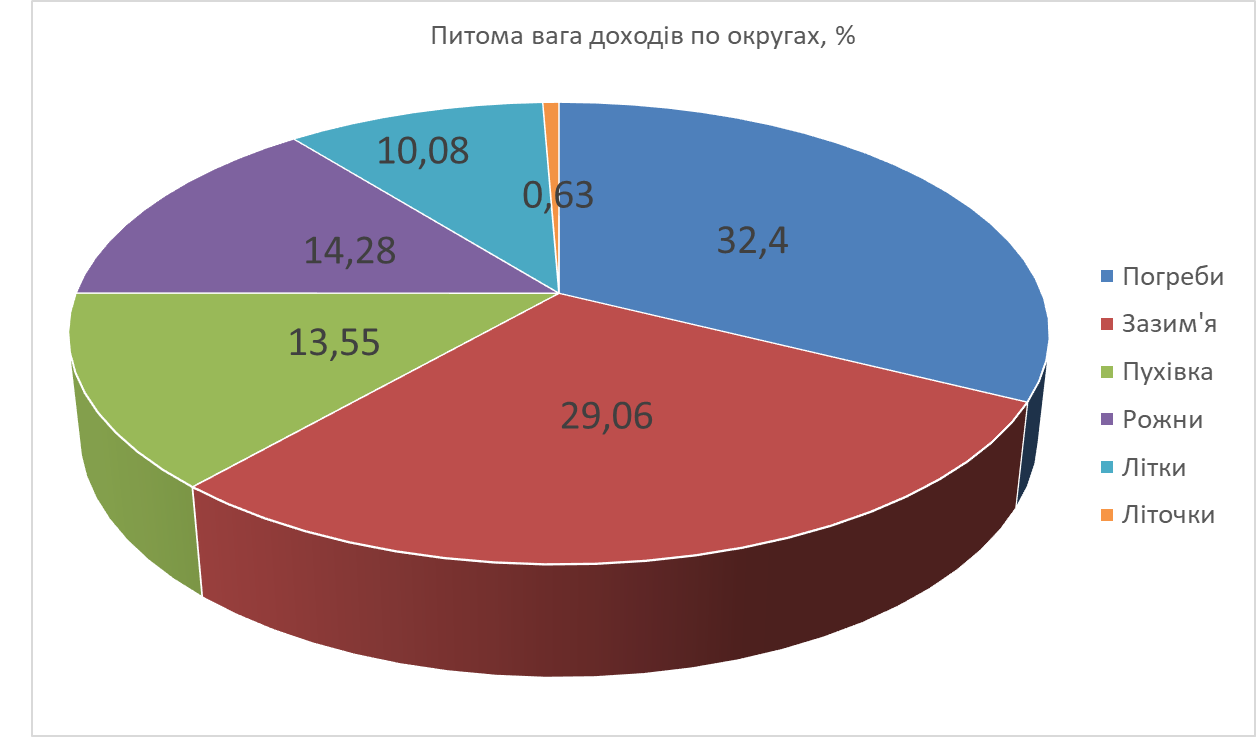 Питома вага доходів за округами, %4.1.2.Загальний фондДо загального фонду сільського  бюджету за 11  місяців 2021 року (без врахування трансфертів) надійшло 113 769 279,00 грн. при плані 89 770 630,00 грн., виконання планових показників склало 126,73%, що становить 23 998 649,90 грн.Основними бюджетоутворюючими джерелами сільського бюджету за 11 місяців 2021 року є:-податок на доходи фізичних осіб – 41 523 057,40 грн.;-єдиний податок – 18 265 837,26 грн.;-акцизний податок – 20 251 701,76 грн. (в т. ч. пальне – 12 811 521,85 грн.);-податок на майно – 20 677 805,16 грн.;-рентна плата – 11 278 173,02 грн.;-неподаткові надходження – 1 460 926,02грн.;-податок на прибуток підприємств – 38 127,00 грн.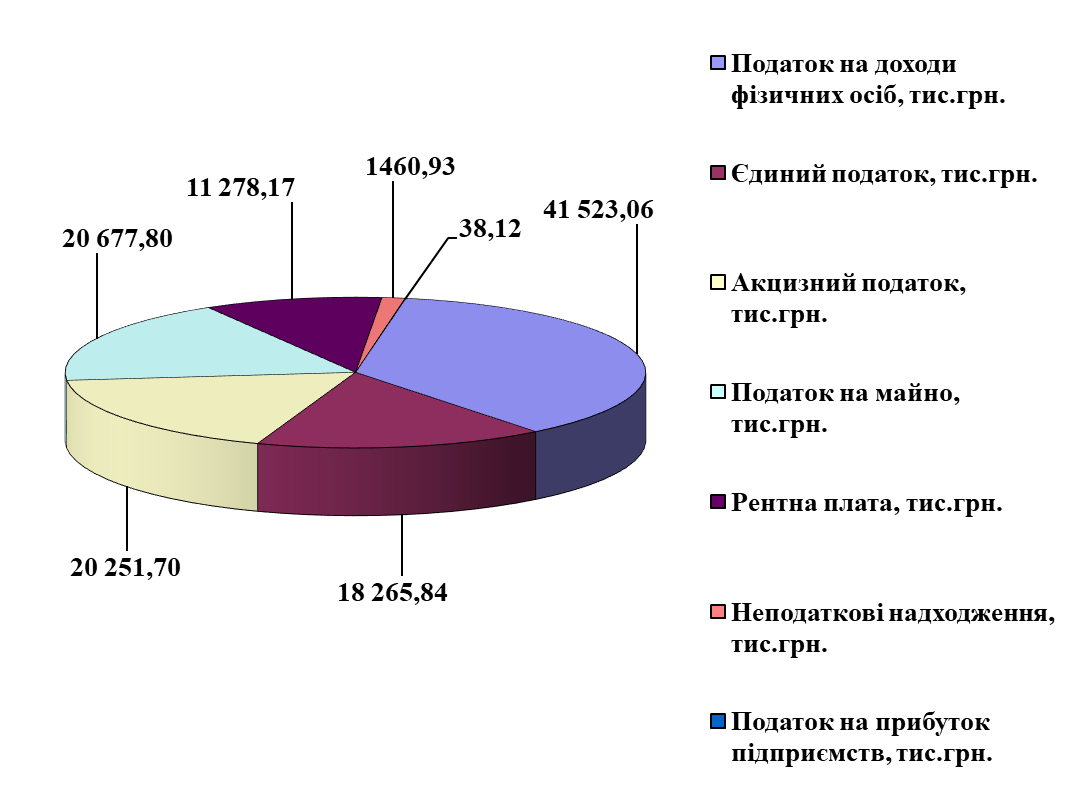 За 11 місяців 2021 року до місцевого бюджету надійшли кошти як «Рентна плата за користування надрами місцевого значення» в розрізі старостинських округів:-Погреби – 4684,8 тис.грн.;-Рожни – 5322,74 тис.грн.За 11 місяців 2021 року до бюджету  громади надійшли наступні міжбюджетні трансферти:-Освітня субвенція в сумі 33 395 000,00 грн.-Субвенція з місцевого бюджету на надання державної підтримки особам з особливими освітніми потребами за рахунок відповідної субвенції з державного бюджету в сумі 363 400,00 грн.-Дотація з місцевого бюджету на здійснення переданих з державного бюджету видатків з утримання закладів освіти та охорони   здоров`я за рахунок відповідної додаткової дотації з державного бюджету в сумі 2 176 350,00 грн.-Субвенція з місцевого бюджету на здійснення підтримки окремих закладів та заходів у системі охорони здоров`я за рахунок відповідної субвенції з державного бюджету в сумі  285 800,00 грн.-Субвенція з місцевого бюджету за рахунок залишку коштів субвенції на надання державної підтримки особам з особливими освітніми потребами, що утворився на початок бюджетного періоду в сумі – 120 124,00 грн.-Базова дотація в сумі – 1 024 100,00 грн.-Субвенція з місцевого бюджету на забезпечення якісної, сучасної та доступної загальної середньої освіти «Нова українська школа» за рахунок відповідної субвенції з державного бюджету в сумі – 454 939,00 грн.-Інші субвенції з місцевого бюджету  в сумі  - 5 017 608,76 грн.Податок на доходи фізичних осіб є найбільш вагомим в структурі загального фонду. Обсяг показника планувався на рівні 35 229 430,00 грн. За 11 місяців до бюджету громади надійшло 41 523 057,40 грн. Тобто перевиконання склало 6 293 627,40 грн. або 117,86%.Найбільшими платниками ПДФО є:Податок на майноНадходження по податку на майно за  11 місяців 2021 року 20 677 805,16 грн., або 121,52%  до плану 17 015 300,00 грн.Податок на майно складається з:орендна плата – 6 400 180,38 грн.;податок на нерухоме майно – 5 308 451,93 грн.;земельний податок –  8 887 712,78грн.;транспортний податок – 81 460,07 грн.Надходження плати за землю у розрізі платежів за 11 місяців 2021 рокуНайбільші платники земельного податку з юридичних осіб:-ТОВ «Деснянська Діброва»  - 456 498,18 грн.;-ПрАТ «КИЇВОБЛЕНЕРГО – 308 707,17  грн.;-ТОВ «ТОП»  - 267 621,14 грн.;-АТ «КБ»ГЛОБУС»  - 265 004,66 грн.;-Ф-я Броварська «ПНВК» ІНТЕРБІЗНЕС»    -  259 342,50 грн.;-ТОВ «СМАРАГД СІТІ»  - 230 490,50,00 грн.,-КП «Київський метрополітен»- 227 932,61 грн.,-ТОВ «КУА»АВАЛОН ПНВІФЗТ»ТРОЯНДА» - 173 993,48 грн.,Найбільші платники орендної плати з юридичних осіб:-ТОВ АБК «Квартал» -  594 677,23 грн.;-Ф-я Броварська «ПНВК ІНТЕРБІЗНЕС»  - 566 283,80 грн.;-ПП «Східний Степ»  - 474 504,89 грн.;-ТОВ «ПУХ КЛАБ»  - 360 089,44 грн.;-ТОВ НВП «БЕТА-ІНТЕР»- 353 793,04 грн.;-Максименко Сергій Дмитрович  - 327 000,00 грн.;-ПП «СВІТАНОК» - 251 591,01 грн.,-ПП «ЕКОПАРК»  - 216 020,90 грн.Найбільші платники орендної плати з фізичних осіб:-ФОП Подолян А.П. – 121 668,22 грн.,-Зіньковська Наталія Вікторівна – 113 942,32 грн.-Шушакова Тетяна Борисівна – 105 469,00 грн.,-Вієру Сергій Михайлович – 103 043,87 грн.,-Труба Юрій Дмитрович – 85 730,12,00 грн.,-Пінаєва Наталія Миколаївна – 71 000,00 грн.-Пономаренко Вадим Олександрович – 53 073,67 грн.Надходження податку на нерухоме майно, відмінне від земельної ділянкиПорівняльна таблиця надходжень за 2020р. та 2021р. (тис.грн.)Аналіз надходжень за 11 місяців 2021 р.Найбільші платники податку на нерухомість:-Ф-я Броварська «ПНВК»ІНТЕРБІЗНЕС» - 457 153,32 грн.,-ТОВ «Смарагд СІТІ» -395 442,70 грн.,-ТОВ «Веда Інвест» - 282 319,05 грн.,-ТОВ «Інвест протектед» -217 375,20  грн.,-ТОВ «Київінвестолімпія ЛТД» - 154 206,81 грн.,-ТОВ «Талісман-2003» - 104 742,90 грн.,-ТОВ «ПУХ КЛАБ» -  96 430,00грн.,-ПРАТ «МАРС»  - 91 187,40 грн.,-ПрАТ «ФОРА РІТЕЙЛ» - 82 529,17грн.,-ТОВ «АЛЬФАРТ» - 80 134,50 грн.Надходження транспортного податку у розрізі платежівза 2020-2021 роки (тис.грн.)Вагомим податком, який надходить до загального фонду сільського бюджету, є Єдиний податок. За 11 місяців 2021 року надходження становлять 18 265 837,26 грн., при плані 15 489 400,00 грн., виконання планових показників склало 117,92%, перевиконання складає  2 776 437,26 грн. У порівнянні з відповідним періодом минулого року надходження збільшилися на  5 544 186,59 грн.До бюджету громади надходить акцизний податок з реалізації суб’єктами господарювання роздрібної торгівлі підакцизних товарів та пального. Надходження по акцизному податку з вироблених та ввезених на митну територію України підакцизних товарів (пального) за 11 місяців 2021 року склали 12 811 521,85 грн. при плані 10 158 100,00 грн., виконання планових показників склало 128,33%.Надходження по акцизному податку з реалізації суб’єктами господарювання роздрібної торгівлі підакцизних товарів за 11 місяців 2021 року склали в сумі  7 440 179,91 грн., що складає 108,69% до плану 6 845 500,00 грн.Найбільші платники акцизного податку від реалізації суб’єктами господарювання роздрібної торгівлі підакцизних товарів за 11 місяців 2021 року:-ТОВ «Фора»  -  2 959 600,00 грн.;-ТОВ «АТБ-маркет» -  1 403 586,00 грн.;-ТОВ «СТ-АРТ» -  785 906,00,00 грн.;-ФОП Мельник  - 649 005,00 грн.;-ПП Стисан  -  550 703,00грн.;ТОВ «ПАВЛ» - 328 020,68 грн..Неподаткові надходженняПланові показники неподаткових платежів за 11 місяців 2021 року становили 870 600,00 грн., фактичні надходження становлять 1 460 926,02 грн., що складає 166,09%.Основні надходження забезпечили:-надходження по платі за надання інших адміністративних послуг, адміністративні штрафи та інші санкції, адміністративні збори, державне мито за  11 місяців 2021 року склали в сумі 902 862,80 грн., при планових показниках 824 600,00 грн., перевиконання складає  207 104,40 грн.           (109,5,00%);-інші неподаткові надходження  за 11 місяців 2021 року складають 405 894,64  грн., перевиконання складає  359 894,64грн. (882,38%).4.1.3.Спеціальний фондДо спеціального фонду бюджету Зазимської сільської територіальної громади за 11 місяців 2021 року надійшло – 8 181 947,74 грн. при плані 6 746 807,00 грн., виконання планових показників склало 121,27 %.Більшу частину загальних надходжень спеціального фонду за 11 місяців          2021 року займають:-екологічний податок – 18 520,35 грн., план - 0,00 грн.;-кошти від відшкодування втрат – 871 974,39 грн., план - 0,00 грн.;-кошти від продажу земельної ділянки – 3 653 913,48 грн., план – 3 574 807,00 грн.;-власні надходження бюджетних установ – 2 630 063,67 грн., план -                      2 430 000,00 грн.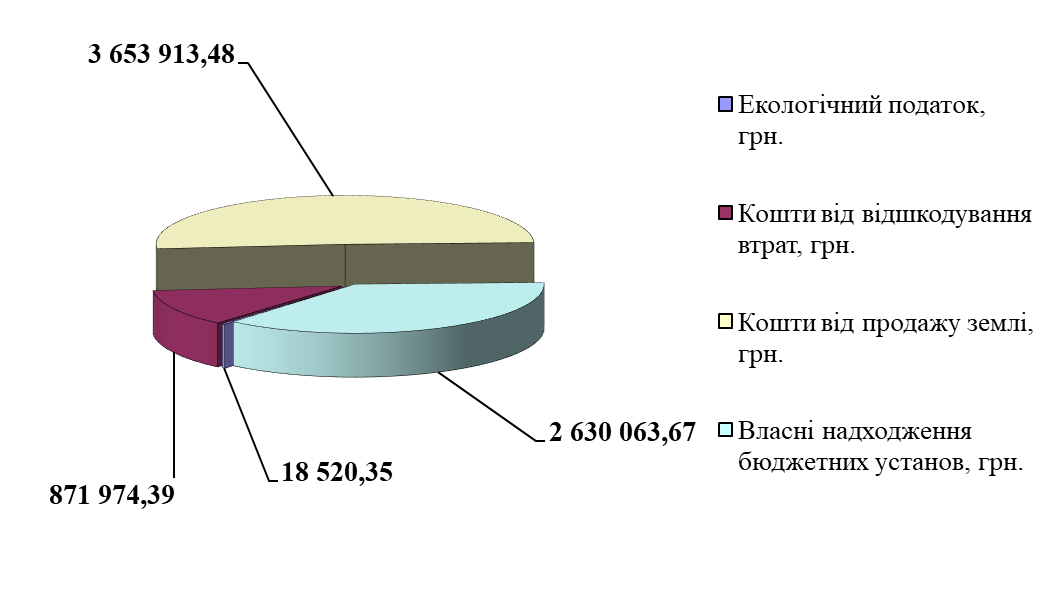 Аналіз  надходжень спеціального фонду по населеним пунктам громади за 11 місяців 2021 року по коштам від продажу земельних  ділянок комунальної власності:-Зазим’я – 2 653,69 тис.грн.;-Рожни – 955,2 тис.грн.;-Пухівка – 45,03 тис.грн.Аналіз  надходжень спеціального фонду по населеним пунктам громади за 11 місяців 2021 року по ККД  «Надходження коштів від відшкодування втрат сільськогосподарського і лісогосподарського виробництва»:-Зазим’я – 577,03 тис.грн.;-Погреби – 266,24 тис.грн.;-Пухівка – 28,71 тис.грн.4.2.Видатки місцевого бюджету4.2.1.Видатки загального фондуВидаткова частина бюджету Зазимської сільської територіальної громади по загальному фонду за 11 місяців  2021року виконана на  81,14 % до призначеного плану.Виконання видаткової частини сільського бюджету по загальному фонду за звітний        період характеризується такими даними:Найбільшу питому вагу за функціональною структурою складають видатки на:-утримання установ та закладів освіти – 56,2 %,-видатки на утримання органів місцевого самоврядування –  18,7 %,-житлово-комунальне господарство – 7,6%,-культуру і мистецтво – 4,2 %,-інша діяльність – 3,5 %,-охорони здоров’я – 2,2 %,-міжбюджетні трансферти – 2,5%,-соціальний захист та соціальне забезпечення – 2,0%,-економічна діяльність – 2,8%,-фізичну культуру і спорт – 0,3 %.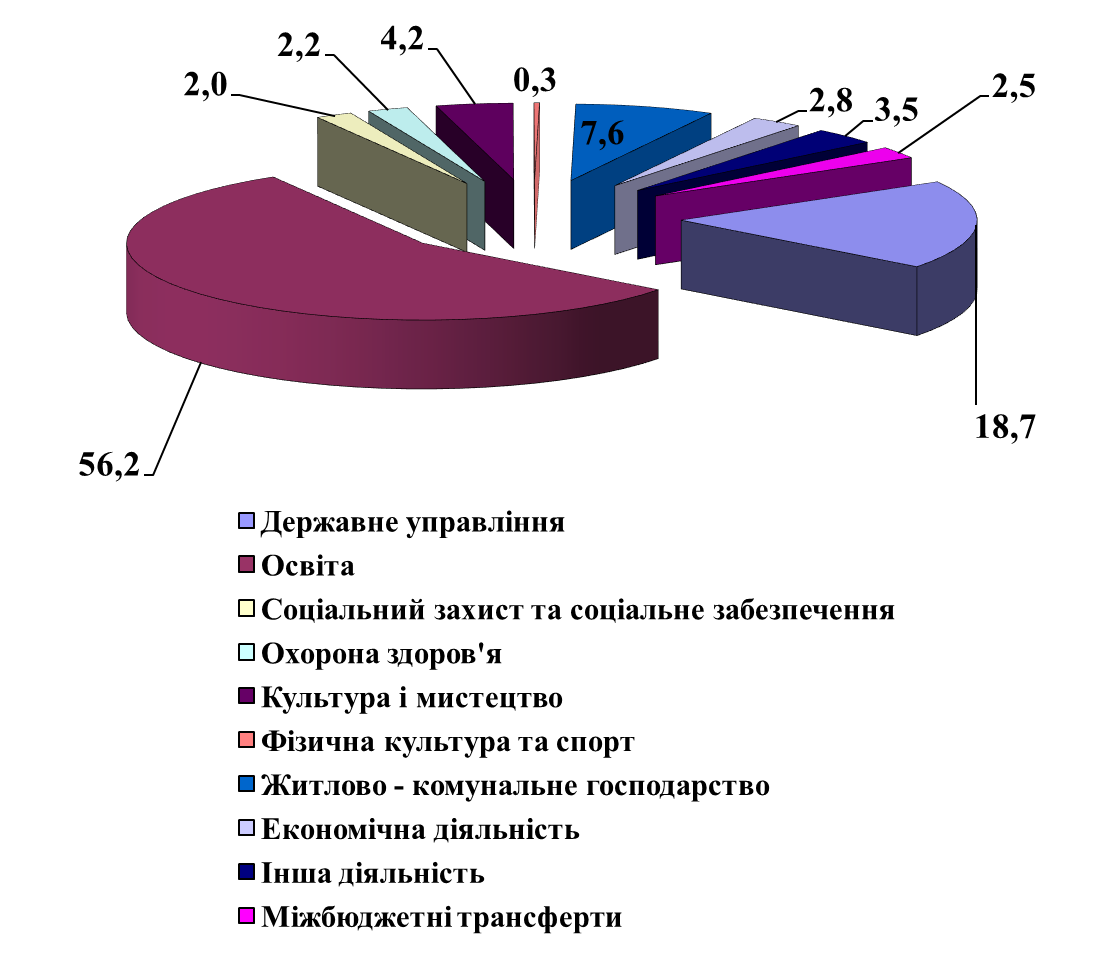 Найбільшу питому вагу за економічною структурою складають видатки на:-заробітну плату з нарахуваннями – 87 949 755,00 грн. (69,37%),-поточні трансферти органам державного управління  інших рівнів – 3 174 394,00 грн. (2,50%),-предмети, матеріали, обладнання та інвентар – 4 039 168,39 грн. (3,19%),-оплата  послуг (крім комунальних), комунальних послуг та енергоносіїв – 17 438 552,38 грн. (13,75 %),-на продукти харчування – 3 511 097,15 грн. (2,77%),-окремі заходи по реалізації державних   (регіональних) програм, не віднесені до  заходів розвитку – 840 871,30 грн. (0,66 %),-субсидії та поточні трансферти підприємствам (установам, організаціям) – 6 301 962,20 грн. (4,97%),-соціальне забезпечення – 2 583 440,45  грн. (2,04%),-медикаменти та перев’язувальні матеріали – 33 259,63 грн. (0,03%),-інші поточні видатки – 911 799,15 грн. (0,72 %).Державне управлінняЗа 11 місяців 2021 року на виконання видаткової частини бюджету громади по розділу «Державне управління» касові видатки склали 23 765 168,82 грн., що  становить 78,48 % до визначеного плану, а саме:-видатки  на утримання 11 відділів апарату Зазимської сільської ради становлять  20 915 279,62 грн.;-видатки на  ліквідацію сільських рад (заробітна плата з нарахуванням на тимчасові структури апаратів рад), в зв’язку з реорганізацією (об’єднанням) становлять  790 717,22 грн.;-видатки на проведення місцевих виборів по 2 округах в с. Зазим’я  та               с. Пухівка становлять 222 100,00 грн.;-видатки на утримання Управління фінансів Зазимської сільської ради становлять  1 162 538,92 грн..;-видатки на утримання Управління освіти, культури, молоді та спорту Зазимської сільської ради становлять  674 533,06 грн..ОсвітаЗа 11 місяців 2021 року по розділу «Освіта» касові видатки склали                           71 115 836,14 грн., що становить 79,26 % до визначеного плану:-кошти освітньої субвенції становлять – 32 180 111,64 грн.;-кошти освітньої субвенції (залишки 2020р.) – 639 656,53 грн.;-кошти додаткової дотації – 2 080 598,89 грн.;-кошти на інклюзію – 79 736,00 грн.;-місцеві кошти – 37 308 514,00 грн.;-кошти субвенції НУШ – 197 550,38 грн.;кошти місцевий бюджет НУШ – 18 771,86 грн.Виконання видаткової частини бюджету громади по галузі «Освіта» за звітний період  характеризується наступними даними:Найбільшу питому вагу за економічною структурою складають видатки на:-заробітну плату з нарахуваннями (84,51%) – 64 733 537,42 грн.;-оплата послуг (крім комунальних), комунальні послуги та енергоносії (8,20%) – 6 284 871,95 грн.;-предмети, матеріали, обладнання та інвентар (2,58%) – 1 976 351,18 грн.;-медикаменти (0,04%) – 33 259,63 грн.;-продукти харчування (4,58%) – 3 511 097,15 грн.;-інші видатки( 0,09%) – 68 448,10 грн.За  рахунок коштів утримувались 6 навчальних закладів, а саме:-КЗ «Погребське НВО» - 15 576 125,37 грн. (21,91%);-КЗ «Зазимське НВО» -  13 947 081,07 грн. (19,61%);-КЗДО «Академія дитинства» - 7 647 571,02 грн. (10,75%);-«Пухівське ЗЗСО» - 18 659 303,73 грн. (26,24%);-КЗ «Літківське НВО ім. М.П. Стельмаха» - 15 285 754,95 грн. (21,49%).Охорона здоров’яЗа 11 місяців 2021 року по розділу «Охорона здоров’я» касові видатки склали 2 845 350,69 грн., що становить 80,84 % до визначеного плану.Відповідно до програми Фінансового забезпечення Комунального некомерційного підприємства Броварської районної ради «Броварський районний центр первинної медико-санітарної допомоги» та невідкладної медичної допомоги Філія КЗ КОР «КОЦЕМДМК» «Броварська станція   екстреної  медичної допомоги», касові видатки становлять 2 054 348,13 грн. Згідно звіту по плану використання бюджетних коштів КНП БРР «Броварський районний центр ПМСД» касові видатки становлять:-заробітна плата з нарахуванням – 1 714 832,02 грн.;-медикаменти –73 815,27 грн.;-предмети та матеріали – 100 834,66 грн.;-оплата послуг (крім комунальних), комунальні послуги  та інші поточні видатки – 164 866,18 грн.Відповідно до програми «Фінансова підтримка для покращення надання вторинної медичної допомоги населенню  Зазимської сільської  територіальної громади та відновлення матеріально-технічної бази комунального некомерційного підприємства «Броварська багатопрофільна клінічна лікарня» Броварської районної ради Київської області та Броварської міської ради Київської області на 2021рік»,  касові видатки становлять 1 726 800,00 грн. (з урахуванням грудня 2021 р.), що становить 100,00% до плану, а саме:-заробітна плата з нарахуванням для військкомату – 92 400,00 грн.;-теплопостачання – 1 634 400,00 грн.Відповідно до Програми відшкодування в Зазимській сільській раді витрат, пов'язаних з відпуском лікарських засобів (інсуліни) окремим категоріям громадян при амбулаторному лікуванні на 2021-2022 роки були використані кошти за рахунок субвенції з державного бюджету в сумі 285 600,00 грн., що становить 100,00 % до  плану та з місцевого бюджету в сумі 31 801,56 грн., що становить 100,00% до плану.Відповідно до програми «Відзначення та вшанування окремих працівників, трудових колективів, категорій громадян, які досягли високого професіоналізму і визначних успіхів у виробничій, державній, творчій та інших сферах життєдіяльності на 2021 рік» було виплачено грошову винагороду медичним працівниками громади до «Дня медичного працівника» в сумі 90 000,00 грн., що становить 100,00% до плану.Соціальний захист та соціальне забезпеченняЗа 11 місяців 2021 року по розділу «Соціальний захист та соціальне забезпечення» касові видатки склали  2 504 296,49 грн., що становить 77,28 % до визначеного плану.  Фінансування відбувалось відповідно до цільової програми «Турбота на 2021 рік»:1. Інші заходи у сфері соціального захисту і соціального забезпечення: - виплати населенню територіальної громади матеріальної допомоги (хворим) в сумі 1 075 000,00 грн. За 11 місяців 2021 року надано матеріальну допомогу 169-м жителям громади, а саме:	- с.Погреби - 37-м жителям в сумі 286 000,00 грн.; 	- с.Зазим’я  - 52-м жителям в сумі 302 000,00 грн.;	- с.Пухівка - 33-м жителям в сумі 201 000,00 грн.;	- с.Рожни - 15-м жителям в сумі 125 000,00 грн.;	- с.Літки - 24-м жителям в сумі  193 000,00 грн.;	- с.Літочки - 8-м жителям в сумі 44 000,00 грн.2. Інші заходи соціального забезпечення населення:З нагоди 35-ї річниці Чорнобильської катастрофи одноразову соціальну виплату отримали 115 чоловік (100 учасників ліквідації наслідків аварії на ЧАЕС та 15 вдів учасників ліквідації наслідків аварії на ЧАЕС) на суму 62 100,00 грн.Відшкодування вартості пільгового проїзду (для ЧАЕС) – 4 305,00 грн. (4 особи).Придбані подарункові набори до Дня ліквідатора ЧАЕС – 30 000,00 грн.Відшкодування вартості пільгових ліків -  262 622,46 грн.;Відшкодування стоматологічних послуг -  25 594,00 грн.;За рахунок субвенції з обласного бюджету на фінансування відшкодування пільгових ліків пільговим категоріям населення (ЧАЕС) – 69 683,71 грн.За рахунок субвенції з обласного бюджету на фінансування відшкодування стоматологічних послуг пільговим категоріям населення (ЧАЕС) – 8 161,00 грн.Відшкодування вартості послуг на непрофесійній основі  -  40 790,73 грн.;Придбання продуктових наборів для підопічних  відділу соціального захисту та охорони здоров'я населення (Соціальна допомога вдома) – 52 367,60 грн.Відповідно до програми «Підтримки та розвитку Броварської міської організації Товариства Червоного Хреста України на 2021-2026 роки» витрачено коштів  в сумі 87 500,00 грн.Компенсація вартості послуг зв'язку пільговим категоріям громади (ПАТ «Укртелеком») – 32 243,70 тис. грн.Організація та проведення громадських робіт – 7 320,00 грн. Виплата грошової винагороди учням закладів освіти Зазимської сільської територіальної громади  за високі досягнення у навчанні (відзнака «відмінно» учнів 9 класів, нагородження «золотою» та «срібною» медаллю учнів 11 класів) в сумі 43 000,00 грн.Культура і мистецтвоЗа 11 місяців 2021 року по розділу «Культура і мистецтво» касові видатки склали  5 311 614,82 грн., що становить 72,90 % до визначеного плану. Виконання видаткової частини бюджету по установах культури  характеризується наступними даним:Найбільшу питому вагу за економічною структурою складають:-видатки на заробітну плату з нарахуваннями – 4 342 025,96 грн. (81,75%);-енергоносії – 408 892,83 грн. (7,70%);-предмети, матеріали, обладнання та інвентар – 246 029,87 грн. (4,63%);-інші поточні видатки – 235 466,16 грн. (4,43 %);-інші виплати населенню – 79 200,00 грн. (1,49%). (Виплата грошової винагороди, згідно програми «Відзначення та вшанування окремих працівників, трудових колективів, категорій громадян, які досягли високого професіоналізму і визначних успіхів у виробничій, державній, творчій та інших сферах життєдіяльності на 2021 рік» до «Міжнародного дня прав жінок і миру» в сумі  27 200,00 грн.; до «Дня банківського працівника» в сумі 7 000,00 грн. та до «Дня працівників пошти» – 45 000,00 грн.)Фізична культура і спортЗа 11 місяців 2021 року по розділу «Фізична культура і спорт» касові видатки склали  345 804,24 грн., що становить 85,56 % до визначеного плану. Відповідно до програми розвитку позашкільної освіти в Зазимській сільській територіальній громаді на 2021р.» на закупівлю спортивного інвентарю волейболістам, касові видатки становлять 17 830,00 грн.На утримання одного інструктора з фізичної культури та спорту, касові видатки становлять 87 974,24 грн.Відповідно до програми відзначення та вшанування окремих працівників, трудових колективів, категорій громадян, які досягли високого професіоналізму і визначних успіхів у виробничій, державній, творчій та інших сферах життєдіяльності на 2021 рік» на виплату грошової винагороди спортсменам громади, які досягли високих результатів на районних та обласних  та міжнародних змаганнях, касові видатки становлять 143 000,00 грн.На оплату заявочних внесків за участь футбольних команд громади у Чемпіонаті Броварського району з футболу витрачено 85 000,00 грн.На оплату заявочних внесків за участь волейбольних команд громади у Чемпіонаті Броварського району з волейболу витрачено 12 000,00 грн.Житлово-комунальне господарствоЗа 11 місяців 2021 року по розділу «Житлово-комунальне господарство» касові видатки склали  9 616 404,89 грн., що становить 80,31 % до визначеного плану. Кошти направлені на благоустрій на виконання програми благоустрою Зазимської сільської територіальної громади на 2021-2023 рр.:-плата   електричної   енергії	 для мережі вуличного   освітлення	на території громади –  2 122 527,46 грн. (22,07 %);-ремонт та утримання в належному стані мережі вуличного освітлення –1 400 000,00 грн. (14,56 %);-вивезення ТПВ ТОВ «Селтік» та захоронення на полігоні  ТОВ «Десна-2» – 606 797,63 грн. (6,31 %);-послуги з визначення норм на вивезення побутових відходів – 49 000,00 грн. (0,51%);-придбання матеріалів та обладнання для утримання мережі вуличного освітлення – 707 599,80 грн. (7,36%);-субвенції та поточні трансферти підприємствам (утримання об’єктів благоустрою комунальними підприємствами громади, а саме прибирання території та місць загального користування, утримання кладовищ в належному стані, розчищення вулично-дорожньої мережі від снігу, вивезення ТВП та інші послуги благоустрою) – 3 875 000,00 грн. (40,30 %), з них:КП «Рожнівське» – 3 225 000,00 грн.КП «Добробут» – 450 000,00 грн.КП «Зазим’є-Будсервіс» – 200 000,00 грн.-заходи пов’язані з поліпшенням питної води (обслуговування та придбання матеріалів та обладнання) – 674 480,00 грн. (7,01%);-відповідно до програми відзначення та вшанування окремих працівників, трудових колективів, категорій громадян, які досягли високого професіоналізму і визначних успіхів у виробничій, державній, творчій та інших сферах життєдіяльності на 2021 рік» на виплату грошової винагороди працівникам ЖКГ громади касові видатки становлять 181 000,00 грн. (1,88%).Економічна діяльністьЗа 11 місяців 2021 року по розділу «Економічна діяльність» касові видатки склали   3 608 012,99 грн., що становить 94,31 % до визначеного плану.Кошти направлені на 	утримання та розвиток автомобільних доріг та дорожньої інфраструктури за рахунок коштів місцевого бюджету, на виконання програми благоустрою Зазимської сільської територіальної громади на 2021-2023 рр.: -розчистка доріг комунальної власності від снігу – 389 205,00 грн.; -поточний ямковий ремонт доріг громади – 2 571 248,54 грн.; -послуги із землеустрою земель комунальної власності громади – 271 627,45 грн.;-членські внески до асоціацій органів місцевого самоврядування – 6 011,00 грн.;-інші заходи, пов’язані з економічною діяльністю (утримання об’єктів комунальної власності, що здається в оренду) – 369 921,00 грн.Аналіз здійсненого поточного ямкового ремонту доріг по населеним пунктам громади за 11 місяців 2021р.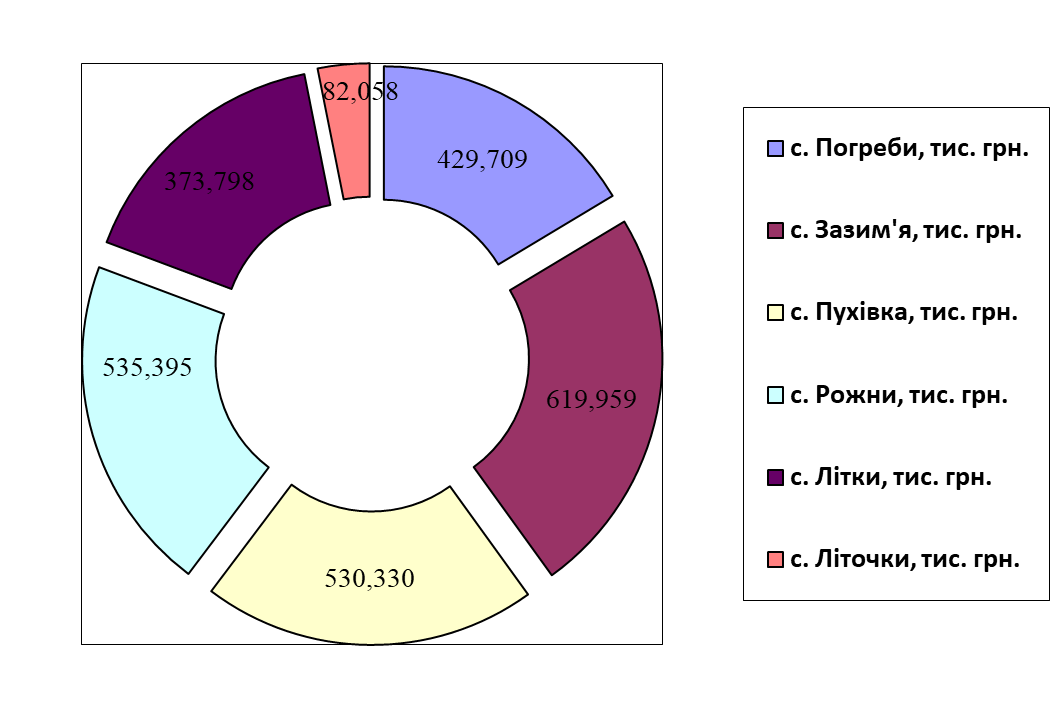 Інша діяльність	За 11 місяців 2021 року по розділу «Інша діяльність» касові видатки склали   4 496 945,45 грн., що становить 87,38 % до визначеного плану. Відповідно до Програми «Захист населення і територій від надзвичайних ситуацій техногенного та природного характеру, забезпечення пожежної безпеки Зазимської територіальної громади  на 2021-2025 роки»,  виконувались заходи:-«Забезпечення діяльності місцевої пожежної охорони» – 4 496 945,45грн.:         заробітна плата з нарахуваннями –  3 646 491,32 грн., ( 81,09%)         енергоносії – 379 145,39 грн. (8,43%)           предмети та матеріали (придбання запчастин, паливно-мастильних матеріалів, засобів захисту та інше) – 406 245,32  грн. (9,03%)           інші поточні видатки (послуги страхування, водіїв-пожежників та автомобілів, послуги пожежної сигналізації) – 65 063,42 грн. (1,45%)Інші субвенції з місцевого бюджету «Міжбюджетні трансферти»За 11 місяців 2021 року по розділу «Міжбюджетні трансферти» касові видатки склали    3 791 320,00 грн., що становить 80,37 % до визначеного плану.	  Кошти направлені на фінансування наступних закладів:1.Міський центр комплексної реабілітації дітей з інвалідністю Броварської міської ради по яким надано послуги з реабілітації  дітям громади (6 осіб) в сумі 49 500,00 грн. 2.Початковий спеціалізований мистецький навчальний заклад «Школа мистецтв» Калинівської селищної ради, на виплату заробітної плати та нарахування працівникам (11,3 шт. од.), що надають послуги дітям Зазимської сільської територіальної громади в сумі 1 300 000,00 грн.3.Комунальний заклад Калинівської селищної ради «Дитяча юнацька спортивна школа», на виплату заробітної плати та нарахування працівникам (5,0 шт. од.), інші поточні видатки, що надають послуги дітям Зазимської сільської територіальної громади в сумі  962 500,00 грн.4.На утримання Хоменко Галини Афанасівни, 30.03.1928 р. н., вихідки із с. Літки, вул. Франка, буд. 5 у відділенні стаціонарного догляду для постійного або тимчасового проживання відділу надання соціальних послуг управління соціального захисту населення Великодимерської селищної ради Броварського району Київської області в сумі 44 933,00 грн.5.На фінансування Комунального закладу «Інклюзивно-ресурсний центр» Калитянської селищної ради, що надає послуги дітям нашої громади виділено фінансування в сумі 41 188,00 грн. 6.На фінансування Головного Управління Національної Поліції в Київській області  виділено фінансування в сумі 50 000,00 грн.  7.Фінансування на утримання Комунального Некомерційного  Підприємства «БРОВАРСЬКА БАГАТОПРОФІЛЬНА КЛІНІЧНА ЛІКАРНЯ» ТЕРИТОРІАЛЬНИХ ГРОМАД БРОВАРСЬКОГО РАЙОНУ КИЇВСЬКОЇ ОБЛАСТІ в сумі 1 343 199,00 грн.4.2.2.Видатки спеціального фондуВидаткова частина  бюджету Зазимської сільської територіальної громади по спеціальному фонду за 11 місяців 2021року виконана в сумі 35 971 641,16 грн. на  67,88 % до призначеного плану.Виконання видаткової частини сільського бюджету по спеціальному фонду за звітний  період характеризується такими даними:Перелік проєктів (об'єктів будівництва, реконструкції та ремонту), які реалізовані у 2021 році (співфінансування на обласний бюджет)Аналіз виконання видатків спеціального фонду бюджету громади	За 11 місяців 2021 року було використано кошти спеціального фонду на:1.Реконструкцію мережі вуличного освітлення в сумі 7 184 540,43 грн.2.Нове будівництво мережі вуличного освітлення в сумі 4 689 065,45 грн.3.Виготовлення проектно-кошторисної документації на капітальний ремонт доріг комунальної власності громади та реконструкція автостоянки в с. Погреби в сумі 5 607 329,33 грн.4.Капітальний ремонт та виготовлення проектно-кошторисної документації закладів освіти в сумі 1 419 463,98 грн.5.Капітальний ремонт закладів культури в сумі 2 207 065,81 грн.6.Капітальний ремонт закладів медицини та придбання медичного автомобіля  в сумі 2 593 084,57 грн.7.Капітальний ремонт об’єктів благоустрою (кладовища, парки, дитячі майданчики) – 10 443 712,49 грн.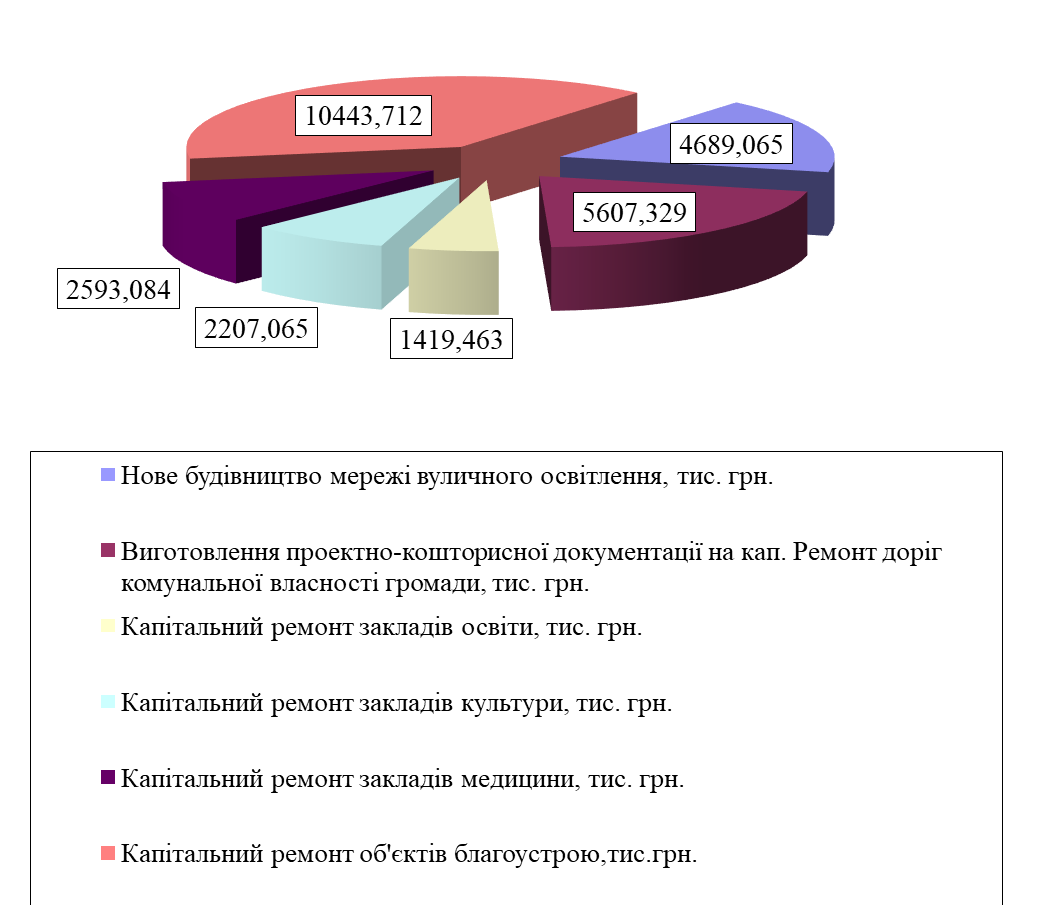 Співвідношення доходів та видатків по старостинських округах(за 11 місяців 2021 року)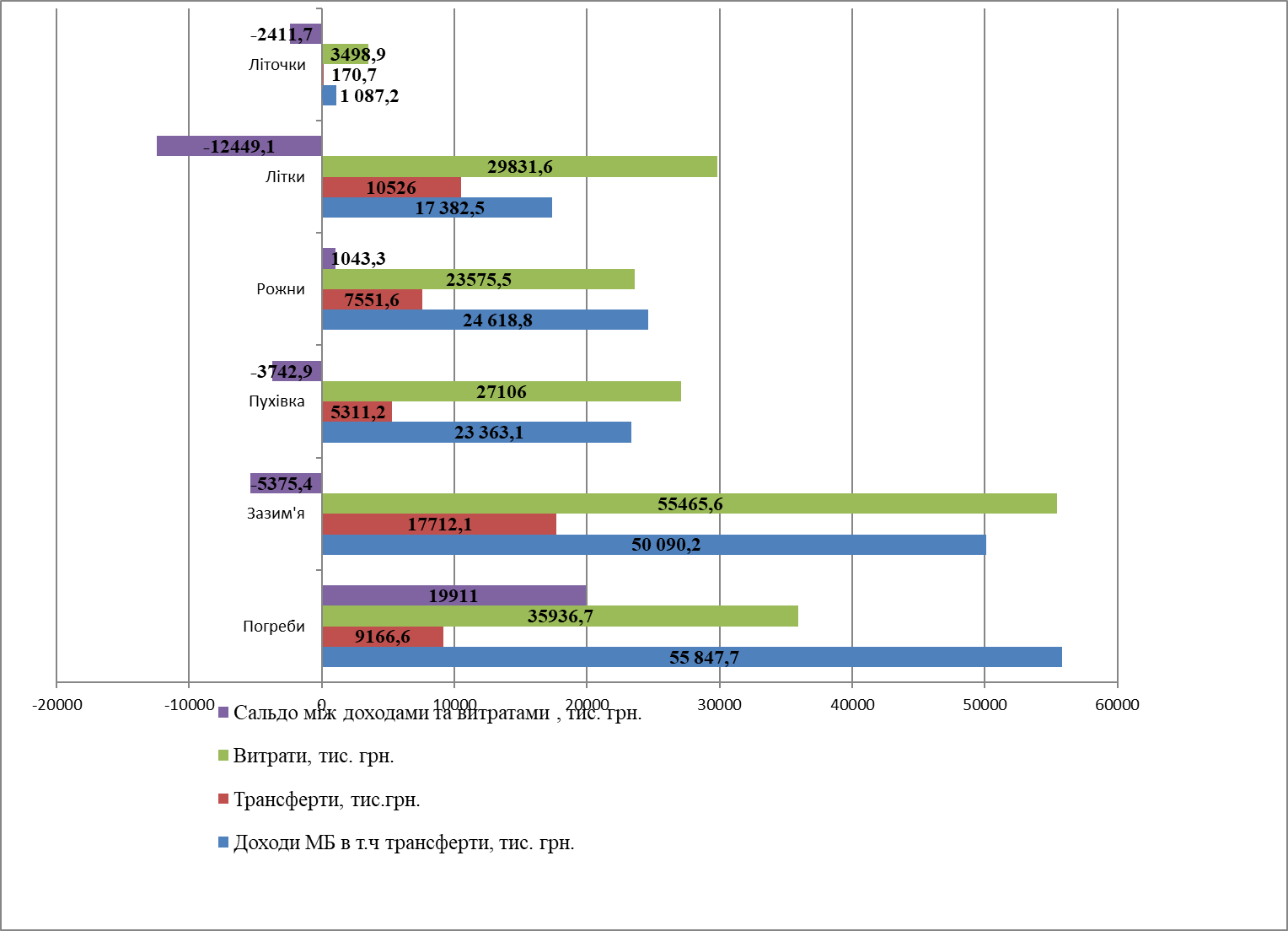 V.БЛАГОДІЙНИЙ ФОНДЗначну фінансову допомогу на благо жителів громади надає Благодійний фонд розвитку сіл Придесення Броварського району Київської області, який є благодійною, неприбутковою організацією, яка об’єднує фізичних та юридичних осіб України і діє з метою здійснення благодійної діяльності в інтересах громади села, суспільства та окремих категорій громадян у відповідності до Закону України «Про благодійну діяльність та благодійну організацію».Керівник Фонду – Чиж Юлія Вікторівна.Відповідно до цілей та завдань Фонду, за звітний період було надано 710 364,30 грн благодійної допомоги. Замовниками на отримання благодійної допомоги були:-благодійна допомога жителям громади – 91 850 грн;-Загальні громадські потреби (медикаменти та дезінфікуючі засоби, канцтовари, нагородна атрибутика для спортивних змагань, святкова атрибутики )  – 382 381, 75 грн;-Народний аматорський ансамбль «Берегиня» (музичний інструмент) –18 150,00 грн;-Сільська пожежна команда с.Погреби (інструменти) – 33 483,84 грн;-Погребське НВО (підручники) – 12 611,40 грн;-КП «Добробут» (інструменти) – 32 994,88 грн;-Погребська медична амбулаторія (прилади обігріву та дезінфекції) – 28 339,01 грн;-Зазимська медична амбулаторія (прилади дезінфекції та дезінфікуючи засоби) – 101 783,00 грн.№п/пНаселений пунктПлоща, гаСума, грн.1.с. Зазим’я, вул. Радгоспна 0,4499598 533,00Аукціон2.с. Зазим’я, вул. Радгоспна1,10511511281,82Аукціон3.с. Зазим’я, вул. Лісова0,0211133729,70Аукціон4.с. Рожни0,2200269242,96АукціонВсього Всього 1,79612 512 787,48 №п/пНаселений пунктПлоща, гаСума, грн.Власники майна, розташованого на зем.діл. 1.с. Зазим’я, вул.Лісова,53 0,135378440,00СТ «Марлен»2. с. Рожни0,3221460953,00Лагута А.П.  3.с. Рожни0,1419210000,00Пінаєва Н.М.4.С. Пухівка0,010345033,00Щинова О.С.Всього0,60931094426,00Назва закладу освітиФактична наповнюваність, чол.Погребське навчально-виховне об’єднання381Зазимське навчально-виховне об’єднання525Пухівський заклад загальної середньої освіти237Рожнівська філія Пухівського закладу загальної середньої освіти119Літківське навчально-виховне об’єднання ім. М.П. Стельмаха334Всього1596Назва закладу освітиФактична наповнюваністьСтруктурний дошкільний підрозділ Погребського НВО «Лісова пісня»127КЗ ЗДО «Академія дитинства»192Структурний дошкільний підрозділ Пухівського ЗЗСО «Десняночка»68Структурний дошкільний підрозділ Рожнівської філія Пухівського ЗЗСО20Структурний дошкільний підрозділ Літківського НВО ім. М.П. Стельмаха «Сонячний»106Всього513ПогребиЗазим'яПухівкаРожниЛіткиЛіточкиВсьогоЗагальний фонд, грн.54421137,7445120419,5522768842,5423 646 490,6117163487,711087175,15164207553,30питома вага в структурі заг.ф., %33,1427,4813,8714,4010,450,66100,00в т.ч.офіційні трансферти, грн.9166637,1717712134,865311241,437551592,8310525984,11170683,0050438273,40питома вага в структурі офіц.трансф., %18,1735,1210,5314,9720,870,34100,00Спеціальний фонд, грн.1426577,484969803,33594228,03972304,78219034,120,008181947,74питома вага в структурі спец.ф., %17,4460,747,2611,882,680,00100,00Всього доходів, грн.55847715,2250090222,8823363070,5724618795,3917382521,831087175,15172389501,04питома в структурі доходів (всього), %32,429,0613,5514,2810,080,63100,00Найменування платникаНадходження за 11 місяців 2021р., грн.Питома вага від планових надходжень за  11 місяців 2021р., (%)Філія Броварська «ПНВК» ІНТЕРБІЗНЕС» 5 846 599,18 16,6ТОВ «ФОРА» 3 225 212,47 9,16ТОВ Торговий Дім «Птахофабрика Київська» 3 018 777,99 8,57ТОВ «Кондитерська фабрика «Квітень» 2 958 331,498,40ТОВ «ХІМБУДПЛАСТМАС»2 098 999,946,0ТОВ «АКВА-РОДОС»      1 741 574,324,94ТОВ «Сервіс Солюшнз»1 679 413,584,77ТОВ «АТБ-маркет»1 323 474,673,75ТОВ «РОДОС»      1 268 585,713,60 Назва податкуПлан на 11 місяців2021 року, грн.Фактичні надходження за 11 місяців2021 року, грн.Відсоток виконання     плану  за  11 місяців 2021 року, %Земельний податок6 558 800,008 887 712,78135,22Орендна плата 6 215 800,006 400 180,38103,00ВСЬОГО12 774 600,0015 287 893,16119,11Назва податкуФактичнінадходження за11 місяців2020 рокуФактичні надходження за 11 місяців 2021 рокуПодаток на нерухоме майно, відмінне від земельної ділянки3 899,52 5 308,45 Назва податку План на 11 місяців 2021 року, тис. грн.Фактичні надходження за 11 місяців 2021 року, тис. грн.Відсоток виконання плану за 11 місяців2021 року,%Податок на нерухоме майно відмінне від земельної ділянки4 240,75 308,45125,18Назва податкуФактичні надходженняза 11 місяців2020 рокуФактичні надходження за 11 місяців 2021 рокуТранспортний податок з фізичних осіб27,279,38Транспортний податок з  юридичних осіб6,252 ,08ВСЬОГО33,4581,46ГалузьЗатверджено з урахуванням внесених змін на11    м   і    с  я   ц   і  в       2021 р., грн.Касові         видатки, грн.% викона-нняДержавне управління27 783 444,0023 765 168,8278,48Освіта89 723 037,9471 116 307,2689,54Охорона здоров’я3 519 601,002 845 350,6980,84Соціальний захист та  соціальне забезпечення3 240 665,002 504296,4977,28Культура і мистецтво7 286 239,00 5 311 614,8265,12Фізична культура і спорт385 584,00345 804,2485,56Житлово-комунальне господарство10 964 580,009 616 404,8980,31Економічна діяльність4 133 171,003 608 012,9994,31Інша діяльність5 248 400,004 496 945,4587,38Міжбюджетні трансферти3 974 025,003 174 394,0080,37Разом видатків загального фонду156 258 746,94126 784 299,6581,14Назва напрямкуЗатверджено з урахуванням  змін за                   11 місяців2021 р., грн.Касові видатки за                     11 місяців 2021 р., грн.%Викона-нняЗабезпечення діяльностіБібліотек1 175 263,00605 496,1951,52Забезпечення діяльності палаців i будинків культури, клубів, центрів дозвілля таiнших клубних закладів5 811 876,004 408 400,4564,13Інші заходи в галузі культури і мистецтва299 100,00297 718,1899,54Всього7 286 239,005 311 614,8272,90Галузь Найменування робітЗатверджено з урахуванням змін на  11 місяців2021р.Касові видатки за 11 місяців 2021р.В т. ч. бюджет розвитку, грн.%викона-нн яДержавне управління489 704,00489 704,000,00100,00Оплата послуг (крім комунальних)43 910,3043 910,300,00100,00Оплата комунальних послуг 15 000,0015 000,000,00100,00Придбання комп’ютерної техніки та меблів430 794,00430 794,000,00100,00Освіта6 233 653,773 958 771,692 804 236, 3164,15Продукти харчування1 800 000,001 154 535,380,0064,14Придбання інтерактивних комплексів та обладнання3 480 869,312 171 043,812 171 043,8163,51Капітальний ремонт інших об’єктів952 784,46633 192,50633 192,5066,46Соціальний захист та соціальне забезпечення (соц. виплата на  придбання житла учасникам ООС - 2 жителі с. Рожни)2 600 951,642 600 951,640,00100,00%Культура і мистецтво148 800,00148 800,00148 800,00100,00%Придбання комп’ютерної техніки та відеокамери148 800,00148 800,00148 800,00100,00%Житлово-комунальне господарство6 724 323,786 724 323,786 724 323,78100,00Будівництво частини вуличного освітлення від існуючої опори №35  до проектної опори №65 по вул. Погребський шлях в с. Погреби Броварського району Київської області1 356 845,451 356 845,451 356 845,45100,00Виготовлення проектно-кошторисної документації на "Нове будівництво мережі вуличного освітлення по вул.              О. Чижика, вул. Висока в с. Погреби Броварського району Київської області47 448,0047 448,0047 448,00100,00Реконструкція частини мережі вуличного освітлення від перехрестя вул. Шевченка та вул. Гаврила Музиченка  до перехрестя вул. Набережної з Виноградним переулком в с. Літки Броварського району Київської області299 205,32299 205,32299 205,32100,00Реконструкція частини мережі вуличного освітлення по вул. Київська в с. Соболівка Броварського району Київської області46 248,0046 248,0046 248,00100,00Реконструкція частини мережі вуличного освітлення по вул. Парнянська в  с. Соболівка Броварського району Київської області48 026,4048 026,4048 026,40100,00Реконструкція частини мережі вуличного освітлення по вул. Шевченка в с. Соболівка Броварського району Київської області48 211,2048 211,2048 211,20100,00Реконструкція частини мережі вуличного освітлення по вул. Мельника в с. Зазим’я Броварського району Київської області44 938,4144 938,4144 938,41100,00Реконструкція частини мережі вуличного освітлення по вул. Тростянецька в с. Зазим’я Броварського району Київської області46 980,0046 980,0046 980,00100,00Реконструкція частини мережі вуличного освітлення по вул. Лесі Українки в с. Зазим’я Броварського району Київської області47 037,2547 037,2547 037,25100,00Реконструкція частини вуличного освітлення (Воєнне містечко № 15) в с. Рожни Броварського району Київської області146 341,95146 341,95146 341,95100,00Реконструкція частини мережі вуличного освітлення вул. Деснянська, 3 (прилегла територія до приміщення дитячого садочка "Десняночка") в селі Пухівка Броварського району, Київської області"47 974,6347 974,6347 974,63100,00Реконструкція частини мережі вуличного освітлення вул. Соборна, 3 (прилегла територія до приміщення дитячого садочка "Лісова пісня") в селі Погреби Броварського району, Київської області"48 359,2248 359,2248 359,22100,00Реконструкція частини мережі вуличного освітлення вул. Кодацька, в селі Погреби Броварського району, Київської області47 973,2147 973,2147 973,21100,00Реконструкція частини мережі вуличного освітлення вул. Окружна, в с. Соболівка Броварського району, Київської області48 876,9348 876,9348 876,93100,00Реконструкція частини вуличного освітлення вул. Сагайдачного в селі Пухівка Броварського району, Київської області47 930,8847 930,8847 930,88100,00Реконструкція частини мережі вуличного освітлення по вул. Соболя в с. Соболівка Броварського району Київської області49 188,2149 188,2149 188,21100,00Реконструкція частини вуличного освітлення вул. Стародеснянська в селі Погреби Броварського району Київської області47 920,3347 920,3347 920,33100,00Реконструкція частини вуличного освітлення вул. Панаса Мирного в селі Пухівка Броварського району Київської області48 005,3648 005,3648 005,36100,00Реконструкція частини вуличного освітлення вул. Шевченка в селі Пухівка Броварського району Київської області47 367,4547 367,4547 367,45100,00Реконструкція частини вуличного освітлення вул. Центральна в селі Пухівка Броварського району Київської області47 521,8947 521,8947 521,89100,00Реконструкція частини вуличного освітлення вул. Свободи в с. Рожни Броварського району Київської області295 837,57295 837,57295 837,57100,00Реконструкція  щитів управління мережею вуличного освітлення по вул. Широка, вул.. Деснянська, вул.. Київська  в с. Зазим'я Броварського району Київської області47 250,0047 250,0047 250,00100,00Реконструкція «Пам’ятника загиблим воїнам» в с. Погреби Броварського району Київської області47 900,0047 900,0047 900,00100,00Надання послуг зі здійснення технічного нагляду за об'єктом: "Реконструкція частини мережі вуличного освітлення по вул. Тростянецька, Мельника, Лесі Українки  в с. Зазим'я, Броварського району Київської області"583,00583,00583,00100,00Реконструкція частини мережі вуличного освітлення прилеглої території  універсального спортивного майданчика  по вул. Соборна, 7   в с. Погреби Броварського району Київської області280 109,52280 109,52 280 109,52100,00Реконструкція частини мережі вуличного освітлення по вул. Харченка в с. Літки Броварського району Київської області"289 977,81289 977,81289 977,81100,00Реконструкція частини мережі вуличного освітлення по вул. Старосільська   в с. Погреби Броварського району Київської області47 064,4147 064,4147 064,41100,00Технічний нагляд за реконструкцією частини мережі вуличного освітлення по вул. Київська, вул. Парнянська, вул. Шевченка  в с. Соболівка Броварського району Київської області1 768,001 768,001 768,00100,00Виготовлення проектно-кошторисної документації на "Капітальний ремонт спортивного майданчика  по вул. Набережна в с. Пухівка Броварського району Київської області"47 950,0047 950,0047 950,00100,00Виготовлення проектно-кошторисної документації та проходження експертизи по об'єкту: "Капітальний ремонт універсального спортивного майданчика  по вул. Київська в с. Зазим'я Броварського району Київської області"44 840,0044 840,0044 840,00100,00Капітальний ремонт універсального спортивного майданчика для занять ігровими видами спорту за адресою: Київська область Броварський район с. Рожни вул. Свободи,701 465 578,741 465 578,741 465 578,74100,00Виготовлення проектно-кошторисної документації на будівництво бювету в с. Літки Броварського району Київської області49 800,0049 800,0049 800,00100,00Виготовлення проектно-кошторисної документації на будівництво бювету в с. Рожни Броварського району Київської області49 800,0049 800,0049 800,00100,00Капітальні трансферти на КП Рожнівське80 000,0080 000,0080 000,00100,00Придбання обладнання для дитячих ігрових майданчиків та огорожі в с. Літочки, с. Пухівка, с. Погреби, с.Рожни836 681,31836 681,31836 681,31100,00Капітальний ремонт вентиляційних каналів житлового будинку по вул.. Київська,1 в с. Зазим’я Броварського району Київської області45 933,9845 933,9845 933,98100,00Придбання спортивного обладнання по програмі «Активні парки»35 000,0035 000,0035 000,00100,00Під'єднання бюветного комплексу до електричної мережі вуличного освітлення по вул. Набережна   в с. Пухівка Броварського району Київської області49 464,9849 464,9849 464,98100,00Реконструкція частини мережі вуличного освітлення по вул. Суворова та вул. Європейська   в с. Погреби Броварського району Київської області299 072,43299 072,43299 072,43100,00Реконструкція частини мережі вуличного освітлення по вул. Лісова    в с. Літки Броварського району Київської області48 842,1148 842,1148 842,11100,00Реконструкція частини мережі вуличного освітлення по вул. Рибальська в с. Соболівка Броварського району Київської області48 469,8348 469,8348 469,83100,00Економічна діяльність33 477 275,1818 908 567,0518 908 567,0556,48Виготовлення проектно-кошторисної документації на будівництво універсальних спортивних майданчиків в с. Літочки, с. Літки,  с. Рожни Броварського району Київської області70 000,0070 000,0070 000,00100,00Капітальний ремонт приміщень бібліотеки, будинку культури по вул. Каштанова, 11-а в с. Літочки, Броварського району Київської області288 775,27288 775,27288 775,27100,00(Додаткові роботи) Капітальний ремонт приміщень бібліотеки, будинку культури по вул. Каштанова, 11а в с. Літочки, Броварського району Київської області82 660,9582 660,9582 660,95100,00Капітальний ремонт приміщень сільського клубу та бібліотеки по вул. Гагаріна, 5 в с. Зазим'я Броварського району Київської області1 067 844,001 067 844,001 067 844,00100,00Капітальний ремонт (додаткові роботи) приміщень сільського клубу та бібліотеки по вул. Гагаріна, 5 в с. Зазим'я Броварського району Київської області514 285,59  514 285,59  514 285,59100,00Будівництво сільського кладовища по вул. Г. Мельника в с. Зазим'я Броварського району Київської області  (огорожа, відкриті автостоянки, туалети, центральний проїзд) (Перша черга)3 484 371,000,000,000,00Виготовлення проектно-кошторисної документації та проходження експертизи на об'єкт: "Капітальний ремонт приміщень Пухівської медичної амбулаторії ЗПСМ по вул. Деснянська, 1А в с. Пухівка Броварського району Київської області53 164,5753 164,5753 164,57100,00Капітальний ремонт приміщень Пухівської медичної амбулаторії ЗПСМ по вул. Деснянська, 1А в с. Пухівка Броварського району Київської області1 360 080,000,00 0,000,00(Додаткові роботи)Капітальний ремонт приміщень Пухівської медичної амбулаторії ЗПСМ по вул. Деснянська, 1А в с. Пухівка Броварського району Київської області400 000,000,00 0,000,00Реконструкція автостоянки по вул. Єдності, 57 в с. Погреби Броварського району Київської області423 500,64423 500,64423 500,64100,00Виготовлення проектно-кошторисної документації та експертиза  на об'єкт: "Капітальний ремонт проїзної частини проїзду по вул. Квітнева с. Зазим'я Броварського району Київської області"50 115,8250 115,8250 115,82100,00Виготовлення проектно-кошторисної документації  на об'єкт: "Капітальний ремонт проїзної частини проїзду по провулку Деснянський від вул. Деснянська до пров. Деснянський буд. №12 в с. Зазим'я Броварського району Київської області"40 299,0640 299,0640 299,06100,00Виготовлення проектно-кошторисної документації та проходження експертизи на об'єкт: "Капітальний ремонт харчоблоку Рожнівського навчально-виховного комплексу "Загальноосвітня школа І-ІІ ступенів - дошкільний навчальний заклад" по вул. Свободи, 70 в с. Рожни Броварського району Київської області"53 164,5753 164,5753 164,57100,00Виготовлення проектно-кошторисної документації, проходження експертизи на об'єкт: "Капітальний ремонт системи опалення в Пухівському НВО по вул. Поштова, 14 в с. Пухівка Броварського району Київської області"49 340,0049 340,0049 340,00100,00Виготовлення проектно-кошторисної документації на об’єкт: «Капітальний ремонт шкільної майстерні Літківського навчально-виховного об’єднання ім. М.П. Стельмаха по вул. Шевченка, 67 в с. Літки Броварського району Київської області»41 626,0041 626,0041 626,00100,00Проходження експертизи проектно-кошторисної документації на об’єкт: «Капітальний ремонт шкільної майстерні Літківського навчально-виховного об’єднання ім. М.П. Стельмаха по вул. Шевченка, 67 в с. Літки Броварського району Київської області»4 860,004 860,004 860,00100,00Виготовлення проектно-кошторисної документації на об’єкт: «Капітальний ремонт фасаду, даху приміщень Літківського навчально-виховного об’єднання ім. М.П. Стельмаха по вул. Шевченка, 67 в с. Літки Броварського району Київської області»147 863,000,000,000,00Проходження експертизи проектно-кошторисної документації на об’єкт: «Капітальний фасаду, даху, приміщень Літківського навчально-виховного об’єднання ім. М.П. Стельмаха по вул. Шевченка, 67 в с. Літки Броварського району Київської області»44 550,0044 550,0044 550,00100,00Проведення енергетичного аудиту будівлі Літківського навчально-виховного об’єднання ім. М.П. Стельмаха по вул. Шевченка, 67 в с. Літки Броварського району Київської області35 200,0035 200,0035 200,00100,00Реконструкція системи опалення в приміщенні дошкільного підрозділу "Сонячний" комунального закладу Літківського НВО ім. М.П. Стельмаха Зазимської сільської ради Броварського району Київської області" та виготовлення проектно-кошторисної документації 50 000,000,000,000,00Виготовлення проектно-кошторисної документації та проходження експертизи на об'єкт: "Капітальний ремонт приміщень їдальні в Пухівському ЗЗСО по вул. Поштова, 14 в с. Пухівка Броварського району Київської області"45 000,000,000,000,00Виготовлення проектно-кошторисної документації та проходження експертизи на об'єкт: "Капітальний ремонт паркану в Пухівському ЗЗСО по вул. Поштова, 14 в с. Пухівка Броварського району Київської області"44 500,000,000,000,00"Капітальний ремонт харчоблоку Рожнівського навчально-виховного комплексу "Загальноосвітня школа І-ІІ ступенів - дошкільний навчальний заклад" по вул. Свободи, 70 в с. Рожни Броварського району Київської області"903 359,41903 359,41903 359,41100,00Корегування робочого проекту та проходження експертизи на об'єкт:"Будівництво каналізаційної насосної станції з напірними трубопроводами по вул. Київська в с. Зазим'є Броварського району Київської області"47 500,0047 500,0047 500,00100,00Виготовлення нормативно-грошової оцінки землі в с. Рожни, с. Літки,                 с. Літочки та с. Соболівка, виготовлення проектів землеустрою з оформлення земель комунальної власності громади600 000,00412 649,00412 649,0068,77Капітальний ремонт покриття проїзної частини проїзду по вул. Броварській Зазимська сільська рада Броварського  району Київської області4 734 768,764 734 768,764 734 768,76100,00Будівництво тротуарних доріжок першої черги парку по вулиці Майданівська в с. Погреби Броварського району Київської області6 882 672,491 429 847,111 429 847,1120,77Реконструкція (технічне переоснащення) системи опалення у приміщенні будинку культури в с. Рожни Броварського району Київської області253 500,00253 500,00253 500,00100,00Придбання дизельного генератора для КНС в Зазим’я Броварського району Київської області350 000,00350 000,00350 000,00100,00Виготовлення проектно-кошторисної документації, проходження експертизи на об'єкт: "Капітальний ремонт системи опалення Рожнівської амбулаторії по вул. Свободи в с. Рожни Броварського району Київської області"49 840,000,000,000,00Виготовлення проектно-кошторисної документації   та експертиза на об'єкт: "Капітальний ремонт проїзної частини проїзду по провулку Польовий (від вул. Науки) в с. Рожни Броварського району Київської області"45 845,0045 845,0045 845,00100,00Виготовлення проектно-кошторисної документації та експертиза  на об'єкт: "Капітальний ремонт проїзної частини проїзду по вул. Пушкіна (від вул. Свободи до вул. Північна) в с. Рожни Броварського району Київської області"47 775,0047 775,0047 775,00100,00Виготовлення проектно-кошторисної документації та експертиза  на об'єкт: "Капітальний ремонт проїзної частини проїзду по вул. Педагогічна  в с. Пухівка Броварського району Київської області"42 221,2842 221,2842 221,28100,00Виготовлення проектно-кошторисної документації та експертиза  на об'єкт: "Капітальний ремонт проїзної частини проїзду по вул. Осинки від вул. Польова до вул. Весняна  в с. Зазим’я Броварського району Київської області"46 223,7746 223,7746 223,77100,00Виготовлення проектно-кошторисної документації та експертиза  на об'єкт: "Капітальний ремонт проїзної частини проїзду по вул. Суворова в с. Зазим’я Броварського району Київської області"14 580,0014 580,0014 580,00100,00Капітальний ремонт системи водовідведення по вул. Тростянецька в с. Зазимя Броварського району Київської області162 000,00161 916,01161 916,01100,00Придбання медичного автомобіля для Рожнівської амбулаторії531 000,00531 000,00531 000,00100,00Капітальний ремонт покриття проїзної частини проїзду по вул. Осинки від вулиці Польова до вулиці Весняна в с. Зазим'я Броварського району Київської області1 647 066,001 647 066,001 647 066,00100,00Капітальний ремонт  частини провулку Польовий ( від вулиці Науки) в с. Рожни Броварського району Київської області622 181,00622 180,10622 180,10100,00Нове будівництво мережі вуличного освітлення по вул. О. Чижика, вул. Висока в с. Погреби Броварського району Київської області831 788,000,000,000,00Нове будівництво мережі вуличного освітлення по вул. Свободи  в с. Рожни Броварського району Київської області1 271 388,001 267 705,201 267 705,2099,71Нове будівництво мережі вуличного освітлення по вул. Шевченко  в с. Літки  Броварського району Київської області1 229 044,001 225 551,761 225 551,7699,72Капітальний ремонт універсального спортивного майданчика  по вул. Київська в с. Зазим'я Броварського району Київської області3 786 305,002 145 492,182 145 492,1856,66Виготовлення проектно-кошторисної документації по об'єкту: "Реконструкція закладу дошкільної освіти (ясла-садок) комбінованого типу "Академія дитинства"з добудовою трьох груп на 60 дітей по вул. Київська, 10-Б  в с. Зазим'я Броварського району Київської області"357 242,000,000,000,00Виготовлення проектно-кошторисної документації по об'єкту: "Реконструкція адміністративної будівлі Зазимської сільської ради з добудовою актового залу та кабінетів по вул. Широка, 6  в с. Зазим'я Броварського району Київської області"329 806,000,000,000,00Реконструкція системи опалення в адміністративному приміщенні Зазимської сільської ради в с. Пухівка по вул. Деснянська, 1-А 160 000,00160 000,00160 000,00100,00:Виготовлення проектно-кошторисної документації, проходження експертизи на об'єкт: "Капітальний ремонт шатрового даху адміністративної будівлі Зазимської сільської ради по вул. Центральна, 118-А в с. Пухівка Броварського району Київської області"33 000,000,000,000,00Виготовлення проектно-кошторисної документації та проходження експертизи на об'єкт: "Капітальний ремонт огорожі сільського кладовища по вул. Центральна в с. Пухівка Броварського району Київської області»58 469,000,000,000,00Виготовлення проектно-кошторисної документації та проходження експертизи на об'єкт: "Будівництво основи (заливання плити) під скейт-парк по вул. Набережна  в с. Пухівка Броварського району Київської області"49 500,000,000,000,00Виготовлення проектно-кошторисної документації по об'єкту: "Капітальний ремонт (облаштування доступності для маломобільних груп населення) адміністративної будівлі Зазимської сільської ради по вул. Широка, 6  в с. Зазим'я Броварського району Київської області"9 750,000,000,000,00Виготовлення проектно-кошторисної документації по об'єкту: "Капітальний ремонт (облаштування доступності для маломобільних груп населення) адміністративної будівлі Зазимської сільської ради по вул. Єдності, 57  в с. Погреби Броварського району Київської області"9 750,000,000,000,00Виготовлення проектно-кошторисної документації по об'єкту: "Капітальний ремонт (облаштування доступності для маломобільних груп населення) адміністративної будівлі Зазимської сільської ради по вул. Мельника,7  в с. Літки Броварського району Київської області"9 750,000,000,000,00Виготовлення проектно-кошторисної документації по об'єкту: "Капітальний ремонт (облаштування доступності для маломобільних груп населення) адміністративної будівлі Зазимської сільської ради по вул. Каштанова, 6  в с. Літочки  Броварського району Київської області"9 750,000,000,000,00Інша діяльність215 000,0037 500,000,0017,44%Виготовлення проектно-кошторисної документації та отримання експертного висновку щодо покращення технічного та екологічного стану, захисту від підтоплення сільськогосподарських угідь, укріплення та благоустрій берегової лінії водойми по вул. Деснянська в с. Зазим'я Броварського району Київської області50 000,000,000,000,00Співфінансування на об'єкт: "Будівництво каналізаційної насосної станції з напірними трубопроводами по вул. Київська в с. Зазим'є Броварського району Київської області1 902 399,001 902 399,001 902 399,00100,00Капітальний ремонт фасаду Погребського навчально-виховного об’єднання по вул. Соборна, 7 в с. Погреби Броварського району Київської області1 200 624,001 200 624,001 200 624,00100,00РАЗОМ:52 992 731,3735 971 641,1631 688 950,1467,88№ з/пМісце знаходження об’єкту Назва проєктуВиконавецьЗагальний обсяг по проекту, тис. грн.Загальний обсяг фінансу-вання з МБ, тис. грн.Загальний обсяг профінансу-вано з МБ, тис. грн.1с. Погреби, вул. Соборна, 7 Броварський р., Київська обл.Капітальний ремонт фасаду Погребсько-го навчально-виховного об’єднання по вул. Соборна, 7 в с. Погреби Броварського району Київської областіДепартамент житлово-комунального господарства та енерго-ефективності облдержадмі-ністрації6003,1181200,6241200,6242с. Зазим’я вул. Київська, Броварський р., Київська обл.Будівництво каналізацій-ної насосної станції з напірними трубопрово-дами по вул. Київська в с. Зазим’єБроварського району Київської областіДепартамент житлово-комунального господарства та енергоефекти-вності облдержадміністрації14153,2521902,3991902,3993с. Зазим’я вул. Броварська, Броварський р., Київська обл."Капітальний ремонт покриття проїзної частини проїзду по вул. Броварській Зазимська сільська рада Броварського  району Київської області"Зазимська сільська рада4734,7684734,7684734,768